АДМИНИСТРАЦИЯ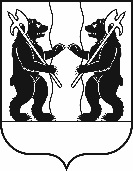 ЯРОСЛАВСКОГО МУНИЦИПАЛЬНОГО РАЙОНАП О С Т А Н О В Л Е Н И Е29.10.2021                                                                                                                             № 2408О внесении изменений в постановление Администрации ЯМР от 15.10.2019 № 1892 «Об утверждении муниципальной программы «Развитие культуры и туризма в Ярославском муниципальном районена 2020-2022 годы»В соответствии с постановлением Администрации Ярославского муниципального района от 20.09.2021 № 2054 «Об утверждении положения                о программно-целевом планировании в Ярославском муниципальном районе» Администрация района   п о с т а н о в л я е т:1. Внести изменения в муниципальную программу «Развитие культуры и туризма в Ярославском муниципальном районе на 2020-2022 годы», утвержденную постановлением Администрации ЯМР от 15.10.2019 № 1892, изложив ее в редакции согласно приложению.2. Признать утратившими силу постановления Администрации Ярославского муниципального района:- от 15.10.2019 № 1893 «Об утверждении муниципальной целевой программы «Развитие туризма и отдыха в Ярославском муниципальном районе на 2020-2022 годы»;- от 15.10.2019 № 1895 «Об утверждении ведомственной целевой программы «Основные направления сохранения и развития культуры              и искусства Ярославского муниципального района на 2020 – 2022 годы»;- от 04.03.2020 № 471 «О внесении изменений в постановление Администрации ЯМР от 15.10.2019 № 1895 «Об утверждении ведомственной целевой программы «Основные направления сохранения и развития культуры и искусства Ярославского муниципального района на 2020-2022 годы»;- от 26.03.2020 № 648 «О внесении изменений в постановление Администрации ЯМР от 15.10.2019 № 1895 «Об утверждении ведомственной целевой программы «Основные направления сохранения и развития культуры и искусства Ярославского муниципального района на 2020-2022 годы»;- от 14.07.2020 № 1179 «О внесении изменений в постановление Администрации ЯМР от 15.10.2019 № 1895 «Об утверждении ведомственной целевой программы «Основные направления сохранения и развития культуры и искусства Ярославского муниципального района на 2020-2022 годы»;- от 23.07.2020 № 1293 «О внесении изменений в постановление Администрации ЯМР от 15.10.2019 № 1895 «Об утверждении ведомственной целевой программы «Основные направления сохранения и развития культуры и искусства Ярославского муниципального района на 2020-2022 годы»;- от 11.09.2020 № 1541 «О внесении изменений в постановление Администрации ЯМР от 15.10.2019 № 1895 «Об утверждении ведомственной целевой программы «Основные направления сохранения и развития культуры и искусства Ярославского муниципального района на 2020-2022 годы»;- от 16.11.2020 № 2024 «О внесении изменений в постановление Администрации ЯМР от 15.10.2019 № 1895 «Об утверждении ведомственной целевой программы «Основные направления сохранения и развития культуры и искусства Ярославского муниципального района на 2020-2022 годы»;- от 19.01.2021 № 89 «О внесении изменений в постановление Администрации ЯМР от 15.10.2019 № 1895 «Об утверждении ведомственной целевой программы «Основные направления сохранения и развития культуры и искусства Ярославского муниципального района на 2020-2022 годы»;- от 08.02.2021 № 282 «О внесении изменений в постановление Администрации ЯМР от 15.10.2019 № 1893 «Об утверждении муниципальной целевой программы «Развитие туризма и отдыха в Ярославском муниципальном районе на 2020-2022 годы»;- от 25.03.2021 № 659 «О внесении изменений в постановление Администрации ЯМР от 15.10.2019 № 1895 «Об утверждении ведомственной целевой программы «Основные направления сохранения и развития культуры и искусства Ярославского муниципального района на 2020-2022 годы»;- от 10.06.2021 № 1264 «О внесении изменений в постановление Администрации ЯМР от 15.10.2019 № 1895 «Об утверждении ведомственной целевой программы «Основные направления сохранения и развития культуры и искусства Ярославского муниципального района на 2020-2022 годы»;- от 13.09.2021 № 1992 «О внесении изменений в постановление Администрации ЯМР от 15.10.2019 № 1895 «Об утверждении ведомственной целевой программы «Основные направления сохранения и развития культуры и искусства Ярославского муниципального района на 2020-2022 годы»;- от 15.09.2021 № 2039 «О внесении изменений в постановление Администрации ЯМР от 15.10.2019 № 1893 «Об утверждении муниципальной целевой программы «Развитие туризма и отдыха в Ярославском муниципальном районе на 2020-2022 годы».3. Опубликовать постановление в газете «Ярославский агрокурьер».4. Постановление вступает в силу со дня опубликования.Глава Ярославского муниципального района                                                               Н.В. ЗолотниковПРИЛОЖЕНИЕк постановлениюАдминистрации ЯМРот 29.10.2021 № 2408Муниципальная программа Ярославского муниципального района«Развитие культуры и туризма в Ярославском муниципальном районена 2020-2022 годы»Паспорт муниципальной программыI. Общая характеристика сферы реализации муниципальной программыНа территории Ярославского муниципального района реализация культурной политики осуществляется в соответствии с полномочиями муниципального района и поселений. На уровне района полномочия исполняют управление культуры Администрации Ярославского муниципального района и МУК «Районный координационно-методический центр» Ярославского муниципального района.В 8 поселениях полномочия в отрасли «Культура» исполняют 8 муниципальных культурно-спортивных центров, подчиненных управлению культуры Администрации Ярославского муниципального района.В районе насчитывается всего 395 клубных формирований, из них              164 самодеятельных коллектива, среди которых хоровые, вокальные, инструментальные, театральные; 22 из них имеют почетное звание «Народный» и «Образцовый». Количество участников клубных формирований составляет 4 599 человек.По числу клубных формирований и участию в областных мероприятиях Ярославский район занимает первое место среди муниципальных образований в области. Коллективы и солисты являются призерами всероссийских, региональных и областных конкурсов. Повысили квалификацию в областных методических центрах в 2019 году 154 специалиста культуры (74% от числа специалистов культуры района – высокий показатель среди районов области). В библиотеках Ярославского муниципального района в среднем зарегистрировано 13 тысяч читателей, общая выдача фонда составляет 248,2 тысяч экземпляров книг, количество посещений составляет 111,6 тысяч человек. Охват населения территории района библиотечным обслуживанием составляет 20%, 27 библиотек размещаются в культурно-спортивных центрах в сельской местности. В 2019 году в библиотеки района поступило 1519 экземпляров книг, что составляет 27 документов на 1000 жителей (норматив ЮНЕСКО и Российской Ассоциации Библиотек - 250 документов в год на 1000 жителей).Доля бюджетных расходов на отрасль в консолидированном местном бюджете в 2019 году составила 6 % (средний показатель по районам области).Главными проблемами развития отрасли «культура» в районе являются:        1.1 Старение кадров учреждений культуры ЯМР.1.2 Недостаточное количество профессиональных кадров для работы                 в учреждениях культуры ЯМР.1.3 Недостаточное обновление книжных фондов библиотек                            (для достижения нормативов ЮНЕСКО 250 экземпляров новых поступлений в год на 1000 жителей).1.4 Отсутствие районного или межпоселенческого Дома культуры.1.5 Устаревшая материально-техническая база, отсутствие современного оборудования, что значительно усложняет работу учреждений культуры.1.6 Отсутствие автотранспорта в учреждениях культуры, следовательно, нет возможности проведения выездных мероприятий. 1.7 Недостаток средств в местном бюджете для участия творческих коллективов в конкурсах и фестивалях Всероссийского и Международного уровня.Выполнение подпрограммы  «Основные направления сохранения                      и развития культуры и искусства Ярославского муниципального района          на 2020-2022 годы» позволит достичь следующих результатов:- расширение возможностей для приобщения граждан к культурным ценностям и культурным благам;- оптимизации расходования бюджетных средств, сосредоточение ресурсов на решении приоритетных задач в области культуры, модернизация                     ее материальной базы;- обеспечение повышения эффективности процесса управления объектами и субъектами культурной политики, создание условий для организационного взаимодействия по вертикальным и горизонтальным связям в сфере культуры; - обеспечение доступности всех социальных слоев населения района                      к ценностям отечественной и мировой культуры, а также информации                   в сфере культуры;- расширение спектра и улучшение качества социальных услуг в сфере культуры;- обеспечение формирования единого культурного пространства Ярославского муниципального района;- повышение рейтинга культурного развития района в области и других регионах России;- сохранение и закрепление кадрового потенциала культуры;- развитие библиотечного дела.Программа призвана способствовать решению проблем в области культуры, что в конечном результате повысит качество массовых мероприятий для различных категорий населения.Ярославский муниципальный район является перспективной территорией для развития туризма. Он расположен вокруг города Ярославля,                        в непосредственной близости от крупных железных и автомобильных дорог. К сильным сторонам развития туризма в районе относятся:- выгодное экономико-географическое положение;- богатое историко-культурное, археологическое и природное  наследие;- возможность реализовывать туристический продукт в рамках популярного туристского маршрута «Золотое кольцо России»;- традиции гостеприимства;- наличие благоприятных условий для развития различных видов туризма: культурно-познавательного, лечебно-рекреационного, экологического, сельского, охоты и рыбалки. На территории района расположены 13 коллективных мест размещения, в т.ч.: санатории - «Ясные зори», «Красный Холм», «Ярославнефтеоргсинтез»; парк-отели «Ярославль», «Прибрежный-Ярбург», гостиница «Астра Парк Отель».Особый интерес для туристов представляет литературно-мемориальный музей-заповедник Н.А. Некрасова «Карабиха» и единственный                          в Центральном регионе России оздоровительно-развлекательный комплекс «Ярославский Дельфинарий».Красота и разнообразие природных ландшафтов способствует развитию активного туризма и отдыха (пешеходного, лыжного, водного, велосипедного и конного). В этой сфере на территории района успешно функционируют спортивные парки «Изгиб», «Шакша», парк активного и семейного отдыха «Забава», спортивно-оздоровительный комплекс «Подолино».Среди слабых сторон развития туризма в районе можно отметить:- недостаточную известность района в Ярославской области;- отсутствие нормативно-правовой базы, регулирующей развитие туризма, и ограниченные возможности государственного стимулирования развития индустрии туризма;- неоптимальное соотношение цены и качества туристских услуг;- нехватку гостиничных мест класса «эконом» и других объектов туристской инфраструктуры;- отсутствие системы качественного информирования туристов;- недостаток событийных проектов, способных привлечь различные категории туристов;- недостаточное финансирование мероприятий по реставрации и содержанию объектов туристского показа, а также благоустройству территорий и мест отдыха туристов;Сегодня перед районом стоит задача формирования современной индустрии туризма и отдыха на основе более интенсивного использования своего туристского потенциала. Если не заниматься решением этой задачи, то в ближайшие несколько лет данную нишу займут соседние муниципальные районы, активно развивающие сети малых гостиниц и успешно продвигающие свои туристские бренды.В рамках реализации Программы будет оказываться информационная, организационная, консультационная поддержка и содействие в реализации    значимых туристских проектов на территории района по созданию:-  туристско-рекреационной зоны в с. Толбухино;-  туристско-рекреационной зоны в с. Курба;- содействие в проведении фестиваля технических видов спорта «TexнoТревел» и других событийных мероприятий.Для более полного использования потенциала района предусмотрена поддержка других перспективных видов туризма: делового, рекреационно-оздоровительного, экологического, сельского и активного туризма.    В муниципальной программе предусмотрено развитие информационной инфраструктуры: установка указателей к основным объектам туризма на автомобильных дорогах.Объединение ресурсов и возможностей субъектов туристской индустрии и органов муниципальной власти ЯМР позволит комплексно решить актуальные для сферы туризма проблемы и обеспечить развитие этого сектора экономики, а использование бюджетных средств на поддержку развития туризма - привлечь дополнительные внебюджетные инвестиции в туристскую инфраструктуру.Международное сотрудничество и международные связи способствуют восстановлению и укреплению исторически сложившихся связей с государствами. Во многом этот процесс опирается на инициативу местных властей, которые хорошо знают интересы и запросы населения своих территорий. Развитие международных связей приводит к тому, что в эти отношения стали вовлекаться административно-территориальные и муниципальные образования. Местные сообщества способны решать свои проблемы в наиболее эффективных формах, с учётом конкретных условий каждой отдельной территории.Одним из основных условий развития муниципального образования является привлечение отечественных и иностранных инвестиций для формирования современной инженерной и социальной инфраструктуры, развития транспорта, связи, рекламной деятельности и т.д. Основным из стратегических направлений деятельности Администрации Ярославского муниципального района является развитие экономики и повышения уровня жизни населения, а также продвижения привлекательного имиджа в России и за рубежом.Подпрограмма «Развитие международного сотрудничества в Ярославском муниципальном районе» определяет систему проведения мероприятий для решения задач развития и укрепления международных связей и привлечения новых социальных и экономических партнеров.Сегодня состояние информированности о потенциале Ярославского муниципального района за пределами России становится залогом его будущей экономической стабильности развития в целом. Ежегодно Администрация Ярославского муниципального района принимает участие в организации официальных встреч российских делегаций, в том числе с участием Главы ЯМР, проводит значимые мероприятия патриотического, образовательного, туристического, культурного, спортивного направлений. Проведение данных мероприятий неизбежно повлечет за собой увеличение потока зарубежных гостей в Ярославский муниципальный район. Перспективы развития муниципального образования в рамках международного делового и событийного туризма напрямую зависят от уровня и качества проведения переговоров и организации встреч с иностранными делегациями и зарубежными партнерами. Администрация Ярославского муниципального района принимала участие в международных мероприятиях, представляющих собой эффективные площадки для демонстрации инвестиционного потенциала, презентации актуальных инвестиционных проектов, поиска инвесторов и деловых партнеров для заключения соглашений. Среди таких мероприятий – участие в проведении Дней Русской Культуры в Бургасской области Республики Болгария и подписание протокола о намерениях дальнейшего сотрудничества с г.Созополем, а также –подписание соглашений о международном сотрудничестве с Республикой УЗБЕКИСТАН, Китайской Народной Республикой, Республикой Абхазия. С Республикой Абхазия, в рамках проведения торжественных мероприятий, посвященных 28-летию со Дня Победы в Отечественной войне Народа Абхазии 1992-1993 гг, удалось реализовать гуманитарный проект по обеспечению учащихся школ Гудаутского района школьными принадлежностями и учебниками. Политика, направленная на формирование инвестиционной привлекательности, позволит Ярославскому муниципальному району сохранить и повысить уже сформировавшийся инвестиционно-привлекательный имидж.Развитие международных, внешнеэкономических и внутренних связей влечет за собой необходимость решения следующих проблем:- статуса Ярославского муниципального района, как места проведения международных мероприятий, а также территории исключительной инвестиционной привлекательности;- повышение мотивации на созидание и плодотворную деятельность на благо развития Ярославского муниципального района и благополучия его населения.II. Приоритеты государственной политики в сфере реализации муниципальной программы и ожидаемые конечные результаты ее реализацииПриоритетами государственной политики в сфере реализации муниципальной программы являются активизация культурного потенциала территорий, содействие формированию гармонично развитой личности, сохранение культурного наследия и создание условий для развития культуры; формирование информационного пространства знаний, развитие международных, внешнеэкономических и внутренних связей.Основанием для разработки Программы являются:- Федеральный закон от 6 октября 2003 года № 131-ФЗ «Об общих принципах организации местного самоуправления в Российской Федерации»; - Федеральный закон от 24 ноября 1996 года № 132-ФЗ «Об основах туристской деятельности в Российской Федерации»;- Стратегия развития культуры Ярославской области, утвержденная постановлением Губернатора Ярославской области от 31 декабря 2009 года                 № 1351-п;- постановление Правительства Ярославской области от 13.08.2014                     № 797-п «Об утверждении Стратегии развития туризма в  Ярославской области до 2025 года» (далее – ОЦП).- Стратегия социально-экономического развития Ярославского муниципального района до 2025 года (постановление Администрации ЯМР от 29.12.2016 №1629).- Бюджетный кодекс Российской Федерации;-	Федеральный закон от 4 января 1999 года N 4-ФЗ "О координации международных и внешнеэкономических связей субъектов Российской Федерации", -	Указ Президента Российской Федерации от 8 ноября 2011 года N 1478 "О координирующей роли Министерства иностранных дел Российской Федерации в проведении единой внешнеполитической линии Российской Федерации"- Указ Губернатора Ярославской области от 29.08.2019 года №259 «О координации деятельности органов исполнительной власти Ярославской области и структурных подразделений Правительства области при осуществлении международных связей и признании утративших силу отдельных указов Губернатора области».Основные ожидаемые результаты реализации Программы:обеспечение формирования единого культурного пространства Ярославского муниципального района;обеспечение условий для развития творческих возможностей и участия населения  в культурной жизни своего населенного пункта и района в целом;оптимизация расходования бюджетных средств, сосредоточение ресурсов на решении приоритетных задач в области культуры, модернизация ее материальной базы; создание условий для организационного взаимодействия                            по вертикальным  и горизонтальным связям в сфере культуры;-  внедрение инноваций в практику работы учреждений культуры;повышение рейтинга культурного развития района в области и других регионах России;решение вопросов по подготовке и закреплению кадров;создание условий для формирования и продвижения конкурентоспособного туристского продукта района;увеличение доходной части бюджета ЯМР;создание новых рабочих мест в сфере туризма и отдыха;развитие международных, внешнеэкономических и внутренних связей. III. Обобщенная характеристика мер правового регулирования в рамках муниципальной программыПредлагаемые муниципальной программой мероприятия основаны на нормативных правовых актах Ярославской области и Ярославского муниципального района, регламентирующих деятельность в сфере культуры и туризма, международного сотрудничества.В рамках муниципальной программы предполагается работа                             по следующим направлениям:3.1 Совершенствование системы оплаты труда работников сферы культуры в соответствии с Указом Президента Российской Федерации от 7 мая 2012 года № 597 «О мероприятиях по реализации государственной социальной политики»:3.2 Достижение уровня средней заработной платы работников учреждений культуры не ниже 100 процентов среднемесячного дохода от трудовой деятельности в Ярославской области;3.3 Разработка (изменение) показателей эффективности деятельности муниципальных учреждений культуры и их руководителей с целью установления оплаты труда работников учреждений культуры в зависимости от качества оказываемых муниципальных услуг (выполняемых работ) и эффективности деятельности работников по заданным критериям и показателям;3.4 Создание прозрачного механизма оплаты труда руководителей учреждений культуры – организация мероприятий по представлению сведений о доходах, об имуществе и обязательствах имущественного характера руководителя учреждения культуры, его супруги (супруга) и несовершеннолетних детей, а также граждан, претендующих на занятие соответствующих должностей.3.5 Развитие кадрового потенциала работников учреждений культуры:- осуществление мероприятий по обеспечению соответствия работников обновленным квалификационным требованиям, в том числе на основе повышения квалификации и переподготовки работников;- проведение мероприятий по организации заключения дополнительных соглашений к трудовым договорам (новых трудовых договоров) с работниками учреждений культуры в связи с введением эффективного контракта;- обеспечение дифференциации оплаты труда основного и прочего персонала, оптимизация расходов на административно-управленческий и вспомогательный персонал учреждений культуры с учетом предельной доли расходов на оплату их труда в фонде оплаты труда учреждения не более 40 процентов;3.6 Издание нормативных правовых актов, направленных на совершенствование отношений в сфере туризма;3.7 Обеспечение поддержки предпринимательства в сфере туризма;3.8 Формирование приоритетных конкурентоспособных туристских продуктов;3.9 Развитие рекреационного потенциала Ярославского района;3.10 Участие в международных мероприятиях, представляющих собой эффективные площадки для демонстрации инвестиционного потенциала;3.11 Презентации актуальных инвестиционных проектов;3.12 Поиски инвесторов и деловых партнеров для заключения соглашений.3.13 Осуществление проектов и программ, реализуемых совместно с зарубежными агентствами, международными организациями и институтами3.14 Распространение информационных материалов об Ярославском районе, освещение   проводимых мероприятиях, оказание консультативной помощи предприятиям, и организациям, занимающимся международной деятельностью; 3.15 Участие специалистов района в семинарах и программах, организуемых зарубежными организациями. IV. Механизм реализации муниципальной программыУправление муниципальной программой осуществляется заместителем Главы Администрации ЯМР по социальной политике, который осуществляет непосредственный контроль за ее реализацией и несет ответственность                   за эффективность и результативность муниципальной программы.Управление культуры Администрации ЯМР обеспечивает реализацию муниципальной программы, осуществляет координацию деятельности её участников, оценку эффективности муниципальной программы, формирует и представляет заказчику отчёт о реализации муниципальной программы.  Управление культуры Администрации ЯМР несёт ответственность за своевременность и точность выполнения мероприятий муниципальной программы, рациональное использование выделенных бюджетных средств. Проверка целевого использования средств бюджета, выделенных                   на реализацию муниципальной программы, осуществляется в соответствии с действующим законодательством.Координацию деятельности по реализации муниципальной программы субъектов в сфере культуры осуществляет управление культуры Администрации ЯМР.Координацию деятельности по реализации муниципальной программы субъектов в сфере туризма и международного сотрудничества осуществляет управление молодежной политики, спорта и туризма Администрации ЯМР.V. Цель, задачи и целевые показатели муниципальной программы1.Цель муниципальной программы.Создание условий для сохранения и развития культуры, искусства и народного творчества Ярославского муниципального района, как системы духовно-нравственных ценностей, культурного наследия и творческого потенциала. Повышение уровня туристской привлекательности Ярославского муниципального района.        2.Задачи муниципальной программы 1) создание условий для сохранения и развития культуры, искусства и народного творчества Ярославского муниципального района как системы духовно-нравственных ценностей, культурного наследия и творческого потенциала.2) Повышение уровня туристской привлекательности Ярославского муниципального района.3) Формирование позитивного образа Ярославского муниципального района посредством развития международных и внешнеэкономических связей Ярославского муниципального района с городами-побратимами и иными приоритетными для взаимодействия и обмена опытом зарубежными городами и партнерами;3.Целевые показатели муниципальной программы 6.Ресурсное обеспечение муниципальной программыПРИЛОЖЕНИЕ  1к муниципальной программеВедомственная целевая программа «Основные направления сохранения и развития культуры и искусства ЯМР на 2020-2022 годы»Паспорт подпрограммы Цель и целевые показатели подпрограммыЦель: создание условий для сохранения и развития культуры, искусства и народного творчества Ярославского муниципального района как системы духовно-нравственных ценностей, культурного наследия и творческого потенциала.Целевые показатели:2. Задачи и мероприятия подпрограммы:Для решения поставленной цели, необходимо решение следующих задач:1) Сохранение и развитие культурных традиций, единого культурного пространства района, поддержка развития всех видов и жанров современной культуры и искусства, подготовка и показ спектаклей, концертов, концертных программ, кинопрограмм и иных зрелищных программ.2) Удовлетворение культурных, информационных, образовательных потребностей, сохранение единого информационного пространства в районе3) Региональный проект "Культурная среда"         3. Перечень и описание программных мероприятий подпрограммыСписок сокращенных обозначенийУК Администрации ЯМР – управление культуры Администрации Ярославского муниципального районаЯМР – Ярославский муниципальный районМУК РКМЦ ЯМР – муниципальное учреждение культуры «Районный координационно – методический центр» Ярославского муниципального районаМУ Кузнечихинский КСЦ – муниципальное учреждение Кузнечихинский культурно-спортивный центр Ярославского муниципального района Ярославской областиМУ Григорьевский КСЦ – муниципальное учреждение Григорьевский культурно-спортивный центр Ярославского муниципального района Ярославской областиМУ Карабихский ЦКМС ЯМР ЯО – муниципальное учреждение «Карабихский центр по культуре, молодежной политике и спорту» Карабихского сельского поселения Ярославского муниципального района Ярославской областиМУ Леснополянский КСЦ – муниципальное учреждение Леснополянский культурно-спортивный центр Ярославского муниципального района Ярославской областиМУ Ширинский КСЦ - муниципальное учреждение Ширинский культурно-спортивный центр Ярославского муниципального районаМУ Михайловский КСЦ - муниципальное учреждение Михайловский культурно-спортивный центр Ярославского муниципального районаМУ Туношенский КСЦ ЯМР – муниципальное учреждение Туношенский культурно-спортивный центр Туношенского сельского поселения Ярославского муниципального районаМУ "ИКСЦ" – муниципальное учреждение «Ивняковский культурно – спортивный центр» Ивняковского сельского поселения Ярославского муниципального района Ярославской областиПРИЛОЖЕНИЕ 2к муниципальной программеПодпрограмма «Развитие туризма и отдыха в Ярославском муниципальном районе   на 2020-2022 годы» Паспорт подпрограммы 1.Цель и целевые показатели подпрограммыЦель: Повышение уровня  туристской привлекательности    
Ярославского муниципального районаЦелевые показатели:2. Задачи и мероприятия подпрограммы:Для решения поставленной цели, необходимо решение следующих задач:1) Создание организационно-правовых основ для развития туризма на территории   района2) Содействие увеличению количества объектов туристской инфраструктуры, росту их потенциала в сфере обслуживания туристов3) Содействие в развитии туристско-рекреационного потенциала Ярославского муниципального района4) Совершенствование кадрового, аналитического и методического обеспечения управления развитием туристско-рекреационного комплекса района3.Перечень и описание программных мероприятий подпрограммыПРИЛОЖЕНИЕ  3к муниципальной программеПодпрограмма   «Развитие международного сотрудничества в Ярославском муниципальном районе на 2022 год»Паспорт подпрограммыЦель и целевые показатели подпрограммыЦель: Формирование позитивного образа Ярославского муниципального района посредством развития международных и внешнеэкономических связей Ярославского муниципального района с городами-побратимами и иными приоритетными для взаимодействия и обмена опытом зарубежными городами и партнерамиЦелевые показатели:2. Задачи и мероприятия подпрограммы:      Для решения поставленной цели, необходимо решение следующих задач:1) Участие в международной деятельности, направленной на привлечение инвестиций и использование зарубежного опыта в развитии Ярославского муниципального района, улучшение информированности партнеров за пределами России о возможностях Ярославского муниципального района в различных сферах его деятельности;2) Развитие отношений в области образования, в сфере физической культуры и спорта, организация взаимного   участия в мероприятиях, которые проходят на территории других муниципальных образований;3) Содействие установлению деловых контактов субъектов малого и среднего предпринимательства и профессиональных групп (ассоциации и объединения), поддержка совместных межмуниципальных проектов по развитию потребительского рынка и туризма (в том числе инвестиционные проекты);4) Осуществление взаимных визитов официальных делегаций для обмена опытом работы органов местного самоуправления в целях повышения эффективности и с использованием современных методов, технологий и инновационных решений. 3.Перечень и описание программных мероприятий подпрограммы Ответственный исполнитель муниципальной программыУправление культуры Администрации Ярославского муниципального районаУправление культуры Администрации Ярославского муниципального районаКуратор муниципальной программыЗаместитель Главы Администрации ЯМР по социальной политикеЗаместитель Главы Администрации ЯМР по социальной политикеСроки реализации муниципальной программы2020-2022 годы 2020-2022 годы Цель муниципальной программыСоздание условий для сохранения и развития культуры, искусства и народного творчества Ярославского муниципального района, как системы духовно-нравственных ценностей, культурного наследия и творческого потенциала. Повышение уровня туристской привлекательности Ярославского муниципального районаСоздание условий для сохранения и развития культуры, искусства и народного творчества Ярославского муниципального района, как системы духовно-нравственных ценностей, культурного наследия и творческого потенциала. Повышение уровня туристской привлекательности Ярославского муниципального районаОбъём финансирования муниципальной  программы,  в том числе по годам реализацииПеречень подпрограмм и основных мероприятий, входящих в состав муниципальной программыПлановые объемы финансирования подпрограммВЦП «Основные направления сохранения и развития культуры и искусства ЯМР на 2020-2022 годы»Управление культурыПеречень подпрограмм и основных мероприятий, входящих в состав муниципальной программыПлановые объемы финансирования подпрограммПодпрограмма «Развитие туризма и отдыха в Ярославском муниципальном районе  на 2020-2022 годы»Управление молодежной политики, спорта и туризмаПеречень подпрограмм и основных мероприятий, входящих в состав муниципальной программыПлановые объемы финансирования подпрограммПодпрограмма «Развитие международного сотрудничества в Ярославском муниципальном районе на 2022 год»Управление молодежной политики, спорта и туризмаПеречень подпрограмм и основных мероприятий, входящих в состав муниципальной программыПлановые объемы финансирования подпрограммОсновное мероприятие: Реализация мероприятий по строительству общественно-культурного центра в  п. Красный Бор Заволжское СПУправление культурыКонечные результаты муниципальной программы- Количество культурно-досуговых формирований - 410 ед. к 01.01.2023;- Число туристов и экскурсантов, принимаемых                            на территории муниципального района, - 54000 чел.                      в 2022 году;- Доля мероприятий в области международного сотрудничества, проведенных в рамках действующих двусторонних соглашений, в общем числе мероприятий по развитию международных и внешнеэкономических отношений, запланированных  в Ярославском муниципальном районе - 50% (на 01.01.2023 год)- Количество культурно-досуговых формирований - 410 ед. к 01.01.2023;- Число туристов и экскурсантов, принимаемых                            на территории муниципального района, - 54000 чел.                      в 2022 году;- Доля мероприятий в области международного сотрудничества, проведенных в рамках действующих двусторонних соглашений, в общем числе мероприятий по развитию международных и внешнеэкономических отношений, запланированных  в Ярославском муниципальном районе - 50% (на 01.01.2023 год)Электронный адрес размещения муниципальной программы в информационно-телекоммуникационной сети "Интернет"https://yamo.adm.yar.ru/dok-strat-plan/ekon3-2020.phphttps://yamo.adm.yar.ru/dok-strat-plan/ekon3-2020.phpНаименование показателяНаименование показателяЕдиницаизмеренияЗначение показателяЗначение показателяЗначение показателяЗначение показателяЗначение показателяЗначение показателяЗначение показателяЗначение показателяЗначение показателяНаименование показателяНаименование показателяЕдиницаизмеренияБазовое на 01.01.2020Базовое на 01.01.2020ПланПланПланПланПланПланПланНаименование показателяНаименование показателяЕдиницаизмеренияБазовое на 01.01.2020Базовое на 01.01.2020на 01.01.2021на 01.01.2021на 01.01.2021на 01.01.2022на 01.01.2022на 01.01.2022На 01.01.2023112334445556МП «Развитие культуры и туризма в Ярославском муниципальном районена 2020-2022 годы»МП «Развитие культуры и туризма в Ярославском муниципальном районена 2020-2022 годы»МП «Развитие культуры и туризма в Ярославском муниципальном районена 2020-2022 годы»МП «Развитие культуры и туризма в Ярославском муниципальном районена 2020-2022 годы»МП «Развитие культуры и туризма в Ярославском муниципальном районена 2020-2022 годы»МП «Развитие культуры и туризма в Ярославском муниципальном районена 2020-2022 годы»МП «Развитие культуры и туризма в Ярославском муниципальном районена 2020-2022 годы»МП «Развитие культуры и туризма в Ярославском муниципальном районена 2020-2022 годы»МП «Развитие культуры и туризма в Ярославском муниципальном районена 2020-2022 годы»МП «Развитие культуры и туризма в Ярославском муниципальном районена 2020-2022 годы»МП «Развитие культуры и туризма в Ярославском муниципальном районена 2020-2022 годы»МП «Развитие культуры и туризма в Ярославском муниципальном районена 2020-2022 годы»Количество культурно-досуговых формированийКоличество культурно-досуговых формированийед.395400400400400405405410410Число туристов и экскурсантов, принимаемых на территории муниципального района Число туристов и экскурсантов, принимаемых на территории муниципального района чел.510005200052000520005200053000530005400054000Доля мероприятий в области международного сотрудничества, проведенных в рамках действующих двусторонних соглашений, в общем числе мероприятий по развитию международных и внешнеэкономических отношений, запланированных  в Ярославском муниципальном районеДоля мероприятий в области международного сотрудничества, проведенных в рамках действующих двусторонних соглашений, в общем числе мероприятий по развитию международных и внешнеэкономических отношений, запланированных  в Ярославском муниципальном районе%5050подпрограмма "Основные направления сохранения и развития культуры и искусства ЯМР на 2020-2022 годы»подпрограмма "Основные направления сохранения и развития культуры и искусства ЯМР на 2020-2022 годы»подпрограмма "Основные направления сохранения и развития культуры и искусства ЯМР на 2020-2022 годы»подпрограмма "Основные направления сохранения и развития культуры и искусства ЯМР на 2020-2022 годы»подпрограмма "Основные направления сохранения и развития культуры и искусства ЯМР на 2020-2022 годы»подпрограмма "Основные направления сохранения и развития культуры и искусства ЯМР на 2020-2022 годы»подпрограмма "Основные направления сохранения и развития культуры и искусства ЯМР на 2020-2022 годы»подпрограмма "Основные направления сохранения и развития культуры и искусства ЯМР на 2020-2022 годы»подпрограмма "Основные направления сохранения и развития культуры и искусства ЯМР на 2020-2022 годы»подпрограмма "Основные направления сохранения и развития культуры и искусства ЯМР на 2020-2022 годы»подпрограмма "Основные направления сохранения и развития культуры и искусства ЯМР на 2020-2022 годы»подпрограмма "Основные направления сохранения и развития культуры и искусства ЯМР на 2020-2022 годы»Количество культурно-досуговых мероприятийКоличество культурно-досуговых мероприятийед.688469346934693472007200720073007300Количество посещающих культурно-досуговые мероприятияКоличество посещающих культурно-досуговые мероприятиячел.381292401000401000401000412240412240412240452260452260Количество посещающих культурно-досуговые формированияКоличество посещающих культурно-досуговые формированиячел.473447554755475548004800480048204820Число пользователей библиотечными услугамиЧисло пользователей библиотечными услугамичел.12980149801498014980152630152630152630159900159900подпрограмма «Развитие туризма и отдыха в Ярославском муниципальном районе   на 2020-2022 годы»подпрограмма «Развитие туризма и отдыха в Ярославском муниципальном районе   на 2020-2022 годы»подпрограмма «Развитие туризма и отдыха в Ярославском муниципальном районе   на 2020-2022 годы»подпрограмма «Развитие туризма и отдыха в Ярославском муниципальном районе   на 2020-2022 годы»подпрограмма «Развитие туризма и отдыха в Ярославском муниципальном районе   на 2020-2022 годы»подпрограмма «Развитие туризма и отдыха в Ярославском муниципальном районе   на 2020-2022 годы»подпрограмма «Развитие туризма и отдыха в Ярославском муниципальном районе   на 2020-2022 годы»подпрограмма «Развитие туризма и отдыха в Ярославском муниципальном районе   на 2020-2022 годы»подпрограмма «Развитие туризма и отдыха в Ярославском муниципальном районе   на 2020-2022 годы»подпрограмма «Развитие туризма и отдыха в Ярославском муниципальном районе   на 2020-2022 годы»подпрограмма «Развитие туризма и отдыха в Ярославском муниципальном районе   на 2020-2022 годы»подпрограмма «Развитие туризма и отдыха в Ярославском муниципальном районе   на 2020-2022 годы»Объем туристско-гостиничных услугтыс.руб.тыс.руб.350000353000353000356000356000356000360000360000360000Число занятых в сфере туризмачел.чел.555560560565565565570570570подпрограмма «Развитие международного сотрудничества в Ярославском муниципальном районе на 2022 год»подпрограмма «Развитие международного сотрудничества в Ярославском муниципальном районе на 2022 год»подпрограмма «Развитие международного сотрудничества в Ярославском муниципальном районе на 2022 год»подпрограмма «Развитие международного сотрудничества в Ярославском муниципальном районе на 2022 год»подпрограмма «Развитие международного сотрудничества в Ярославском муниципальном районе на 2022 год»подпрограмма «Развитие международного сотрудничества в Ярославском муниципальном районе на 2022 год»подпрограмма «Развитие международного сотрудничества в Ярославском муниципальном районе на 2022 год»подпрограмма «Развитие международного сотрудничества в Ярославском муниципальном районе на 2022 год»подпрограмма «Развитие международного сотрудничества в Ярославском муниципальном районе на 2022 год»подпрограмма «Развитие международного сотрудничества в Ярославском муниципальном районе на 2022 год»подпрограмма «Развитие международного сотрудничества в Ярославском муниципальном районе на 2022 год»подпрограмма «Развитие международного сотрудничества в Ярославском муниципальном районе на 2022 год»Количество мероприятий в сфере международных отношенийед.в годед.в год555Источник финансированияВсегоРасходы, предусмотренные в районном бюджете  (тыс. руб.), в том числе по годам реализацииРасходы, предусмотренные в районном бюджете  (тыс. руб.), в том числе по годам реализацииРасходы, предусмотренные в районном бюджете  (тыс. руб.), в том числе по годам реализацииИсточник финансированияВсего 2020 год2021 год2022 год12345МП «Развитие культуры и туризма в Ярославском муниципальном районена 2020-2022 годы»МП «Развитие культуры и туризма в Ярославском муниципальном районена 2020-2022 годы»МП «Развитие культуры и туризма в Ярославском муниципальном районена 2020-2022 годы»МП «Развитие культуры и туризма в Ярославском муниципальном районена 2020-2022 годы»МП «Развитие культуры и туризма в Ярославском муниципальном районена 2020-2022 годы»ВЦП «Основные направления сохранения и развития культуры и искусства ЯМР на 2020-2022 годы»;368 986,94139 880,29132 912,7196 193,94- районный бюджет285 325,42109 965,21110 715,7164644,50- областной бюджет62 313,0622 133,8020 773,1319 406,13- федеральный бюджет21 348,467 781,281 423,8712 143,31- внебюджетные источники0,000,000,000,00Подпрограмма  «Развитие туризма и отдыха в Ярославском муниципальном районена 2020-2022 годы»;12 796,483 982,784 613,704 200,00- районный бюджет12 796,483 982,784 613,704 200,00- областной бюджет0,000,000,000,00- федеральный бюджет0,000,000,000,00- внебюджетные источники0,000,000,000,00Подпрограмма «Развитие международного сотрудничества в Ярославском муниципальном районе на 2022 год»1 000,000,000,001 000,00- районный бюджет1 000,000,000,001000,00- бюджет поселений0,000,000,000,00- областной бюджет0,000,000,000,00- федеральный бюджет0,000,000,000,00- внебюджетные источники0,000,000,000,00Основное мероприятие: Реализация мероприятий по строительству общественно-культурного центра в п. Красный Бор Заволжское СП2 500,000,002 500,000,00- районный бюджет2 500,000,002 500,000,00- областной бюджет0,000,000,000,00- федеральный бюджет0,000,000,000,00- внебюджетные источники0,000,000,000,00Итого по муниципальной программе«Развитие культуры и туризма в Ярославском муниципальном районе на 2020-2022 годы»385 283,42143 863,07140 026,41101 393,94- районный бюджет301 621,90113 947,99117 839,4169 844,50- областной бюджет62 313,0622 133,8020 773,1919 406,13- федеральный бюджет21 348,467 781,281 423,8712 143,31- внебюджетные источники0,000,000,000,00Наименование подпрограммы            Ведомственная целевая программа «Основные направления сохранения и развития культуры и искусства ЯМР на 2020-2022 годы»Ответственный исполнитель подпрограммыУправление культуры Администрации ЯМРКуратор подпрограммы Заместитель Главы Администрации ЯМР по социальной политикеСроки реализации                  2020-2022 годыИсполнители мероприятий подпрограммы Управление культуры Администрации ЯМРУчастники мероприятий подпрограммыУправление культуры Администрации ЯМР МУК РКМЦ ЯМРМУ Кузнечихинский КСЦМУ Григорьевский КСЦМУ Карабихский ЦКМС ЯМР ЯОМУ Леснополянский КСЦМУ Ширинский КСЦМУ Михайловский КСЦМУ Туношенский КСЦ ЯМРМУ "ИКСЦ"Цель (цели) подпрограммы создание условий для сохранения и развития культуры, искусства и народного творчества Ярославского муниципального района как системы духовно-нравственных ценностей, культурного наследия и творческого потенциала.Объемы и источники финансирования подпрограммы                      Конечные результаты реализации подпрограммы      -Количество культурно-досуговых мероприятий -7300 ед. к 01.01.2023;-Количество посещающих культурно-досуговые мероприятия – 452260 чел к 01.01.2023;-Количество посещающих культурно-досуговые формирования – 4820 чел к 01.01.2023;-Число пользователей библиотечными услугами – 159900 чел. к 01.01.2023.Электронный адрес размещения в информационно-телекоммуникационной сети "Интернетhttps://yamo.adm.yar.ru/dok-strat-plan/ekon3-2020.php№Показатели Ед. изм.Базовое значение(на 01.01.2020)Планируемое значениеПланируемое значениеПланируемое значение№Показатели Ед. изм.Базовое значение(на 01.01.2020)на01.01.2021на01.01.2022*на01.01.2023*1Количество культурно-досуговых мероприятийед.68846934720073002Количество посещающих культурно-досуговые мероприятиячел.3812924010004122404522603Количество посещающих культурно-досуговые формированиячел.47344755480048204Число пользователей библиотечными услугамичел.1298014980152630159900№п/пПрограммное мероприятиеПрограммное мероприятиеПрограммное мероприятиеСроки исполненияСроки исполненияИсполнительИсточник финансированияОбъемы финансирования, тыс. руб.Объемы финансирования, тыс. руб.Объемы финансирования, тыс. руб.Объемы финансирования, тыс. руб.Объемы финансирования, тыс. руб.Объемы финансирования, тыс. руб.Объемы финансирования, тыс. руб.Объемы финансирования, тыс. руб.№п/пПрограммное мероприятиеПрограммное мероприятиеПрограммное мероприятиеСроки исполненияСроки исполненияИсполнительИсточник финансированияВсегоВсегоВсегов т.ч. по годамв т.ч. по годамв т.ч. по годамв т.ч. по годамв т.ч. по годам№п/пПрограммное мероприятиеПрограммное мероприятиеПрограммное мероприятиеСроки исполненияСроки исполненияИсполнительИсточник финансированияВсегоВсегоВсего20202020202120212022Цель: создание условий для сохранения и развития культуры, искусства и народного творчества Ярославского муниципального района как системы духовно-нравственных ценностей, культурного наследия и творческого потенциала.Цель: создание условий для сохранения и развития культуры, искусства и народного творчества Ярославского муниципального района как системы духовно-нравственных ценностей, культурного наследия и творческого потенциала.Цель: создание условий для сохранения и развития культуры, искусства и народного творчества Ярославского муниципального района как системы духовно-нравственных ценностей, культурного наследия и творческого потенциала.Цель: создание условий для сохранения и развития культуры, искусства и народного творчества Ярославского муниципального района как системы духовно-нравственных ценностей, культурного наследия и творческого потенциала.Цель: создание условий для сохранения и развития культуры, искусства и народного творчества Ярославского муниципального района как системы духовно-нравственных ценностей, культурного наследия и творческого потенциала.Цель: создание условий для сохранения и развития культуры, искусства и народного творчества Ярославского муниципального района как системы духовно-нравственных ценностей, культурного наследия и творческого потенциала.Цель: создание условий для сохранения и развития культуры, искусства и народного творчества Ярославского муниципального района как системы духовно-нравственных ценностей, культурного наследия и творческого потенциала.Цель: создание условий для сохранения и развития культуры, искусства и народного творчества Ярославского муниципального района как системы духовно-нравственных ценностей, культурного наследия и творческого потенциала.Цель: создание условий для сохранения и развития культуры, искусства и народного творчества Ярославского муниципального района как системы духовно-нравственных ценностей, культурного наследия и творческого потенциала.Цель: создание условий для сохранения и развития культуры, искусства и народного творчества Ярославского муниципального района как системы духовно-нравственных ценностей, культурного наследия и творческого потенциала.Цель: создание условий для сохранения и развития культуры, искусства и народного творчества Ярославского муниципального района как системы духовно-нравственных ценностей, культурного наследия и творческого потенциала.Цель: создание условий для сохранения и развития культуры, искусства и народного творчества Ярославского муниципального района как системы духовно-нравственных ценностей, культурного наследия и творческого потенциала.Цель: создание условий для сохранения и развития культуры, искусства и народного творчества Ярославского муниципального района как системы духовно-нравственных ценностей, культурного наследия и творческого потенциала.Цель: создание условий для сохранения и развития культуры, искусства и народного творчества Ярославского муниципального района как системы духовно-нравственных ценностей, культурного наследия и творческого потенциала.Цель: создание условий для сохранения и развития культуры, искусства и народного творчества Ярославского муниципального района как системы духовно-нравственных ценностей, культурного наследия и творческого потенциала.Цель: создание условий для сохранения и развития культуры, искусства и народного творчества Ярославского муниципального района как системы духовно-нравственных ценностей, культурного наследия и творческого потенциала.Задача 1. Сохранение и развитие культурных традиций, единого культурного пространства района, поддержка развития всех видов и жанров современной культуры и искусства, подготовка и показ спектаклей, концертов, концертных программ, кинопрограмм и иных зрелищных  программ.Задача 1. Сохранение и развитие культурных традиций, единого культурного пространства района, поддержка развития всех видов и жанров современной культуры и искусства, подготовка и показ спектаклей, концертов, концертных программ, кинопрограмм и иных зрелищных  программ.Задача 1. Сохранение и развитие культурных традиций, единого культурного пространства района, поддержка развития всех видов и жанров современной культуры и искусства, подготовка и показ спектаклей, концертов, концертных программ, кинопрограмм и иных зрелищных  программ.Задача 1. Сохранение и развитие культурных традиций, единого культурного пространства района, поддержка развития всех видов и жанров современной культуры и искусства, подготовка и показ спектаклей, концертов, концертных программ, кинопрограмм и иных зрелищных  программ.Задача 1. Сохранение и развитие культурных традиций, единого культурного пространства района, поддержка развития всех видов и жанров современной культуры и искусства, подготовка и показ спектаклей, концертов, концертных программ, кинопрограмм и иных зрелищных  программ.Задача 1. Сохранение и развитие культурных традиций, единого культурного пространства района, поддержка развития всех видов и жанров современной культуры и искусства, подготовка и показ спектаклей, концертов, концертных программ, кинопрограмм и иных зрелищных  программ.Задача 1. Сохранение и развитие культурных традиций, единого культурного пространства района, поддержка развития всех видов и жанров современной культуры и искусства, подготовка и показ спектаклей, концертов, концертных программ, кинопрограмм и иных зрелищных  программ.Задача 1. Сохранение и развитие культурных традиций, единого культурного пространства района, поддержка развития всех видов и жанров современной культуры и искусства, подготовка и показ спектаклей, концертов, концертных программ, кинопрограмм и иных зрелищных  программ.Задача 1. Сохранение и развитие культурных традиций, единого культурного пространства района, поддержка развития всех видов и жанров современной культуры и искусства, подготовка и показ спектаклей, концертов, концертных программ, кинопрограмм и иных зрелищных  программ.Задача 1. Сохранение и развитие культурных традиций, единого культурного пространства района, поддержка развития всех видов и жанров современной культуры и искусства, подготовка и показ спектаклей, концертов, концертных программ, кинопрограмм и иных зрелищных  программ.Задача 1. Сохранение и развитие культурных традиций, единого культурного пространства района, поддержка развития всех видов и жанров современной культуры и искусства, подготовка и показ спектаклей, концертов, концертных программ, кинопрограмм и иных зрелищных  программ.Задача 1. Сохранение и развитие культурных традиций, единого культурного пространства района, поддержка развития всех видов и жанров современной культуры и искусства, подготовка и показ спектаклей, концертов, концертных программ, кинопрограмм и иных зрелищных  программ.Задача 1. Сохранение и развитие культурных традиций, единого культурного пространства района, поддержка развития всех видов и жанров современной культуры и искусства, подготовка и показ спектаклей, концертов, концертных программ, кинопрограмм и иных зрелищных  программ.Задача 1. Сохранение и развитие культурных традиций, единого культурного пространства района, поддержка развития всех видов и жанров современной культуры и искусства, подготовка и показ спектаклей, концертов, концертных программ, кинопрограмм и иных зрелищных  программ.Задача 1. Сохранение и развитие культурных традиций, единого культурного пространства района, поддержка развития всех видов и жанров современной культуры и искусства, подготовка и показ спектаклей, концертов, концертных программ, кинопрограмм и иных зрелищных  программ.Задача 1. Сохранение и развитие культурных традиций, единого культурного пространства района, поддержка развития всех видов и жанров современной культуры и искусства, подготовка и показ спектаклей, концертов, концертных программ, кинопрограмм и иных зрелищных  программ.МУК «Районный координационно - методический центр»МУК «Районный координационно - методический центр»МУК «Районный координационно - методический центр»МУК «Районный координационно - методический центр»МУК «Районный координационно - методический центр»МУК «Районный координационно - методический центр»МУК «Районный координационно - методический центр»МУК «Районный координационно - методический центр»МУК «Районный координационно - методический центр»МУК «Районный координационно - методический центр»МУК «Районный координационно - методический центр»МУК «Районный координационно - методический центр»МУК «Районный координационно - методический центр»МУК «Районный координационно - методический центр»МУК «Районный координационно - методический центр»МУК «Районный координационно - методический центр»1.1.1Реализация культурно-массовых мероприятийРеализация культурно-массовых мероприятийРеализация культурно-массовых мероприятий2020-2022  в течение года2020-2022  в течение годаМУК РКМЦ ЯМРРайонный бюджет1 320,871 320,871 320,87206,87206,871 114,001 114,000,00Итого по разделу 1, в т.ч.Итого по разделу 1, в т.ч.Итого по разделу 1, в т.ч.Итого по разделу 1, в т.ч.Итого по разделу 1, в т.ч.Итого по разделу 1, в т.ч.Итого по разделу 1, в т.ч.Итого по разделу 1, в т.ч.1 320,871 320,871 320,87206,87206,871 114,001 114,000,00Районный бюджетРайонный бюджетРайонный бюджетРайонный бюджетРайонный бюджетРайонный бюджетРайонный бюджетРайонный бюджет1 320,871 320,871 320,87206,87206,871 114,001 114,000,00Областной бюджетОбластной бюджетОбластной бюджетОбластной бюджетОбластной бюджетОбластной бюджетОбластной бюджетОбластной бюджет0,000,000,000,000,000,000,000,00Федеральный бюджетФедеральный бюджетФедеральный бюджетФедеральный бюджетФедеральный бюджетФедеральный бюджетФедеральный бюджетФедеральный бюджет0,000,000,000,000,000,000,000,00МУ Леснополянский культурно-спортивный центрМУ Леснополянский культурно-спортивный центрМУ Леснополянский культурно-спортивный центрМУ Леснополянский культурно-спортивный центрМУ Леснополянский культурно-спортивный центрМУ Леснополянский культурно-спортивный центрМУ Леснополянский культурно-спортивный центрМУ Леснополянский культурно-спортивный центрМУ Леснополянский культурно-спортивный центрМУ Леснополянский культурно-спортивный центрМУ Леснополянский культурно-спортивный центрМУ Леснополянский культурно-спортивный центрМУ Леснополянский культурно-спортивный центрМУ Леснополянский культурно-спортивный центрМУ Леснополянский культурно-спортивный центрМУ Леснополянский культурно-спортивный центр1.2.1Реализация культурно-массовых мероприятийРеализация культурно-массовых мероприятийРеализация культурно-массовых мероприятий2020-2022  в течение года2020-2022  в течение годаМУ Леснополянский КСЦРайонный бюджет224,51224,51224,5197,6797,67126,84126,840,00Итого по разделу 1, в т.ч.Итого по разделу 1, в т.ч.Итого по разделу 1, в т.ч.Итого по разделу 1, в т.ч.Итого по разделу 1, в т.ч.Итого по разделу 1, в т.ч.Итого по разделу 1, в т.ч.Итого по разделу 1, в т.ч.224,51224,51224,5197,6797,67126,84126,840,00Районный бюджетРайонный бюджетРайонный бюджетРайонный бюджетРайонный бюджетРайонный бюджетРайонный бюджетРайонный бюджет224,51224,51224,5197,6797,67126,84126,840,00Областной бюджетОбластной бюджетОбластной бюджетОбластной бюджетОбластной бюджетОбластной бюджетОбластной бюджетОбластной бюджет0,000,000,000,000,000,000,000,00Федеральный бюджетФедеральный бюджетФедеральный бюджетФедеральный бюджетФедеральный бюджетФедеральный бюджетФедеральный бюджетФедеральный бюджет0,000,000,000,000,000,000,000,00МУ Кузнечихинский культурно-спортивный центрМУ Кузнечихинский культурно-спортивный центрМУ Кузнечихинский культурно-спортивный центрМУ Кузнечихинский культурно-спортивный центрМУ Кузнечихинский культурно-спортивный центрМУ Кузнечихинский культурно-спортивный центрМУ Кузнечихинский культурно-спортивный центрМУ Кузнечихинский культурно-спортивный центрМУ Кузнечихинский культурно-спортивный центрМУ Кузнечихинский культурно-спортивный центрМУ Кузнечихинский культурно-спортивный центрМУ Кузнечихинский культурно-спортивный центрМУ Кузнечихинский культурно-спортивный центрМУ Кузнечихинский культурно-спортивный центрМУ Кузнечихинский культурно-спортивный центрМУ Кузнечихинский культурно-спортивный центр1.3.1Реализация культурно-массовых мероприятийРеализация культурно-массовых мероприятийРеализация культурно-массовых мероприятий2020-2022  в течение года2020-2022  в течение годаМУ Кузнечихинский КСЦРайонный бюджет454,51454,51454,51154,95154,95299,56299,560,001.3.2Расходы на реализацию мероприятий инициативного бюджетирования на территории Ярославской области (поддержка местных инициатив)Расходы на реализацию мероприятий инициативного бюджетирования на территории Ярославской области (поддержка местных инициатив)Расходы на реализацию мероприятий инициативного бюджетирования на территории Ярославской области (поддержка местных инициатив)20202020МУ Кузнечихинский КСЦРайонный бюджет46,9346,9346,9346,9346,930,000,000,001.3.2Расходы на реализацию мероприятий инициативного бюджетирования на территории Ярославской области (поддержка местных инициатив)Расходы на реализацию мероприятий инициативного бюджетирования на территории Ярославской области (поддержка местных инициатив)Расходы на реализацию мероприятий инициативного бюджетирования на территории Ярославской области (поддержка местных инициатив)20202020МУ Кузнечихинский КСЦОбластной бюджет332,50332,50332,50332,50332,500,000,000,001.3.3Расходы на реализацию мероприятий, предусмотренных нормативными правовыми актами органов государственной власти Ярославской областиРасходы на реализацию мероприятий, предусмотренных нормативными правовыми актами органов государственной власти Ярославской областиРасходы на реализацию мероприятий, предусмотренных нормативными правовыми актами органов государственной власти Ярославской области2020-2022 в течение года2020-2022 в течение годаМУ Кузнечихинский КСЦОбластной бюджет241,40241,40241,400,000,00241,40241,400,00Итого по разделу 1, в т.ч.Итого по разделу 1, в т.ч.Итого по разделу 1, в т.ч.Итого по разделу 1, в т.ч.Итого по разделу 1, в т.ч.Итого по разделу 1, в т.ч.Итого по разделу 1, в т.ч.Итого по разделу 1, в т.ч.1 075,341 075,341 075,34534,38534,38540,96540,960,00Районный бюджетРайонный бюджетРайонный бюджетРайонный бюджетРайонный бюджетРайонный бюджетРайонный бюджетРайонный бюджет501,44501,44501,44201,88201,88299,96299,960,00Областной бюджетОбластной бюджетОбластной бюджетОбластной бюджетОбластной бюджетОбластной бюджетОбластной бюджетОбластной бюджет573,90573,90573,90332,50332,50241,40241,400,00Федеральный бюджетФедеральный бюджетФедеральный бюджетФедеральный бюджетФедеральный бюджетФедеральный бюджетФедеральный бюджетФедеральный бюджет0,000,000,000,000,000,000,000,00МУ Ивняковский культурно-спортивный центрМУ Ивняковский культурно-спортивный центрМУ Ивняковский культурно-спортивный центрМУ Ивняковский культурно-спортивный центрМУ Ивняковский культурно-спортивный центрМУ Ивняковский культурно-спортивный центрМУ Ивняковский культурно-спортивный центрМУ Ивняковский культурно-спортивный центрМУ Ивняковский культурно-спортивный центрМУ Ивняковский культурно-спортивный центрМУ Ивняковский культурно-спортивный центрМУ Ивняковский культурно-спортивный центрМУ Ивняковский культурно-спортивный центрМУ Ивняковский культурно-спортивный центрМУ Ивняковский культурно-спортивный центрМУ Ивняковский культурно-спортивный центр1.4.1Реализация культурно-массовых мероприятийРеализация культурно-массовых мероприятийРеализация культурно-массовых мероприятий2020-2022  в течение года2020-2022  в течение годаМУ «ИКСЦ»Районный бюджет267,54267,54267,54167,54167,54100,00100,000,00Итого по разделу 1, в т.ч.Итого по разделу 1, в т.ч.Итого по разделу 1, в т.ч.Итого по разделу 1, в т.ч.Итого по разделу 1, в т.ч.Итого по разделу 1, в т.ч.Итого по разделу 1, в т.ч.Итого по разделу 1, в т.ч.267,54267,54267,54167,54167,54100,00100,000,00Районный бюджетРайонный бюджетРайонный бюджетРайонный бюджетРайонный бюджетРайонный бюджетРайонный бюджетРайонный бюджет267,54267,54267,54167,54167,54100,00100,000,00Областной бюджетОбластной бюджетОбластной бюджетОбластной бюджетОбластной бюджетОбластной бюджетОбластной бюджетОбластной бюджет0,000,000,000,000,000,000,000,00Федеральный бюджетФедеральный бюджетФедеральный бюджетФедеральный бюджетФедеральный бюджетФедеральный бюджетФедеральный бюджетФедеральный бюджет0,000,000,000,000,000,000,000,00Муниципальное учреждение Григорьевский культурно-спортивный центрМуниципальное учреждение Григорьевский культурно-спортивный центрМуниципальное учреждение Григорьевский культурно-спортивный центрМуниципальное учреждение Григорьевский культурно-спортивный центрМуниципальное учреждение Григорьевский культурно-спортивный центрМуниципальное учреждение Григорьевский культурно-спортивный центрМуниципальное учреждение Григорьевский культурно-спортивный центрМуниципальное учреждение Григорьевский культурно-спортивный центрМуниципальное учреждение Григорьевский культурно-спортивный центрМуниципальное учреждение Григорьевский культурно-спортивный центрМуниципальное учреждение Григорьевский культурно-спортивный центрМуниципальное учреждение Григорьевский культурно-спортивный центрМуниципальное учреждение Григорьевский культурно-спортивный центрМуниципальное учреждение Григорьевский культурно-спортивный центрМуниципальное учреждение Григорьевский культурно-спортивный центрМуниципальное учреждение Григорьевский культурно-спортивный центр1.5.11.5.1Реализация культурно-массовых мероприятийРеализация культурно-массовых мероприятий2020-2022  в течение года2020-2022  в течение годаМУ Григорьевский КСЦ Районный бюджет374,02374,02374,02224,02224,02150,00150,000,001.5.21.5.2Расходы на реализацию мероприятий, предусмотренных нормативными правовыми актами органов государственной власти Ярославской областиРасходы на реализацию мероприятий, предусмотренных нормативными правовыми актами органов государственной власти Ярославской области2020-2022  в течение года2020-2022  в течение годаМУ Григорьевский КСЦ Областной бюджет70,6570,6570,650,000,0070,6570,650,00Итого по разделу 1, в т.ч.Итого по разделу 1, в т.ч.Итого по разделу 1, в т.ч.Итого по разделу 1, в т.ч.Итого по разделу 1, в т.ч.Итого по разделу 1, в т.ч.Итого по разделу 1, в т.ч.Итого по разделу 1, в т.ч.444,67444,67444,67224,02224,02220,65220,650,00Районный бюджетРайонный бюджетРайонный бюджетРайонный бюджетРайонный бюджетРайонный бюджетРайонный бюджетРайонный бюджет374,02374,02374,02224,02224,02150,00150,0030,00Областной бюджетОбластной бюджетОбластной бюджетОбластной бюджетОбластной бюджетОбластной бюджетОбластной бюджетОбластной бюджет70,6570,6570,650,000,0070,6570,650,00Федеральный бюджетФедеральный бюджетФедеральный бюджетФедеральный бюджетФедеральный бюджетФедеральный бюджетФедеральный бюджетФедеральный бюджет0,000,000,000,000,000,000,000,006. МУ Карабихский центр по культуре, молодежной политике и спорту6. МУ Карабихский центр по культуре, молодежной политике и спорту6. МУ Карабихский центр по культуре, молодежной политике и спорту6. МУ Карабихский центр по культуре, молодежной политике и спорту6. МУ Карабихский центр по культуре, молодежной политике и спорту6. МУ Карабихский центр по культуре, молодежной политике и спорту6. МУ Карабихский центр по культуре, молодежной политике и спорту6. МУ Карабихский центр по культуре, молодежной политике и спорту6. МУ Карабихский центр по культуре, молодежной политике и спорту6. МУ Карабихский центр по культуре, молодежной политике и спорту6. МУ Карабихский центр по культуре, молодежной политике и спорту6. МУ Карабихский центр по культуре, молодежной политике и спорту6. МУ Карабихский центр по культуре, молодежной политике и спорту6. МУ Карабихский центр по культуре, молодежной политике и спорту6. МУ Карабихский центр по культуре, молодежной политике и спорту6. МУ Карабихский центр по культуре, молодежной политике и спорту1.6.11.6.1Реализация культурно-массовых мероприятийРеализация культурно-массовых мероприятий2020-2022  в течение года2020-2022  в течение годаМУ Карабихский ЦКМСРайонный бюджетРайонный бюджет501,06501,06501,06301,06301,06200,000,00Итого по разделу 1, в т.ч. Итого по разделу 1, в т.ч. Итого по разделу 1, в т.ч. Итого по разделу 1, в т.ч. Итого по разделу 1, в т.ч. Итого по разделу 1, в т.ч. Итого по разделу 1, в т.ч. Итого по разделу 1, в т.ч. Итого по разделу 1, в т.ч. 501,06501,06501,06301,06301,06200,000,00Районный бюджетРайонный бюджетРайонный бюджетРайонный бюджетРайонный бюджетРайонный бюджетРайонный бюджетРайонный бюджетРайонный бюджет501,06501,06501,06301,06301,06200,000,00Областной бюджетОбластной бюджетОбластной бюджетОбластной бюджетОбластной бюджетОбластной бюджетОбластной бюджетОбластной бюджетОбластной бюджет0,000,000,000,000,000,000,00Федеральный бюджетФедеральный бюджетФедеральный бюджетФедеральный бюджетФедеральный бюджетФедеральный бюджетФедеральный бюджетФедеральный бюджетФедеральный бюджет0,000,000,000,000,000,000,00МУ Туношенский культурно-спортивный центрМУ Туношенский культурно-спортивный центрМУ Туношенский культурно-спортивный центрМУ Туношенский культурно-спортивный центрМУ Туношенский культурно-спортивный центрМУ Туношенский культурно-спортивный центрМУ Туношенский культурно-спортивный центрМУ Туношенский культурно-спортивный центрМУ Туношенский культурно-спортивный центрМУ Туношенский культурно-спортивный центрМУ Туношенский культурно-спортивный центрМУ Туношенский культурно-спортивный центрМУ Туношенский культурно-спортивный центрМУ Туношенский культурно-спортивный центрМУ Туношенский культурно-спортивный центрМУ Туношенский культурно-спортивный центр1.7.11.7.1Реализация культурно-массовых мероприятийРеализация культурно-массовых мероприятий2020-2022  в течение года2020-2022  в течение годаМУ Туношенский КСЦРайонный бюджетРайонный бюджет229,00229,00229,00129,00129,00100,000,00Итого по разделу 1, в т.ч.Итого по разделу 1, в т.ч.Итого по разделу 1, в т.ч.Итого по разделу 1, в т.ч.Итого по разделу 1, в т.ч.Итого по разделу 1, в т.ч.Итого по разделу 1, в т.ч.Итого по разделу 1, в т.ч.Итого по разделу 1, в т.ч.229,00229,00229,00129,00129,00100,000,00Районный бюджетРайонный бюджетРайонный бюджетРайонный бюджетРайонный бюджетРайонный бюджетРайонный бюджетРайонный бюджетРайонный бюджет229,00229,00229,00129,00129,00100,000,00Областной бюджетОбластной бюджетОбластной бюджетОбластной бюджетОбластной бюджетОбластной бюджетОбластной бюджетОбластной бюджетОбластной бюджет0,000,000,000,000,000,000,00Федеральный бюджетФедеральный бюджетФедеральный бюджетФедеральный бюджетФедеральный бюджетФедеральный бюджетФедеральный бюджетФедеральный бюджетФедеральный бюджет0,000,000,000,000,000,000,00МУ Михайловский культурно-спортивный центрМУ Михайловский культурно-спортивный центрМУ Михайловский культурно-спортивный центрМУ Михайловский культурно-спортивный центрМУ Михайловский культурно-спортивный центрМУ Михайловский культурно-спортивный центрМУ Михайловский культурно-спортивный центрМУ Михайловский культурно-спортивный центрМУ Михайловский культурно-спортивный центрМУ Михайловский культурно-спортивный центрМУ Михайловский культурно-спортивный центрМУ Михайловский культурно-спортивный центрМУ Михайловский культурно-спортивный центрМУ Михайловский культурно-спортивный центрМУ Михайловский культурно-спортивный центрМУ Михайловский культурно-спортивный центр1.8.11.8.1Реализация культурно-массовых мероприятийРеализация культурно-массовых мероприятий2020-2022  в течение года2020-2022  в течение годаМУ Михайловский КСЦРайонный бюджетРайонный бюджет145,36145,36145,3695,3695,3650,000,00Итого по разделу 1Итого по разделу 1Итого по разделу 1Итого по разделу 1Итого по разделу 1Итого по разделу 1Итого по разделу 1Итого по разделу 1Итого по разделу 1145,36145,36145,3695,3695,3650,000,00Районный бюджетРайонный бюджетРайонный бюджетРайонный бюджетРайонный бюджетРайонный бюджетРайонный бюджетРайонный бюджетРайонный бюджет145,36145,36145,3695,3695,3650,000,00Областной бюджетОбластной бюджетОбластной бюджетОбластной бюджетОбластной бюджетОбластной бюджетОбластной бюджетОбластной бюджетОбластной бюджет0,000,000,000,000,000,000,00Федеральный бюджетФедеральный бюджетФедеральный бюджетФедеральный бюджетФедеральный бюджетФедеральный бюджетФедеральный бюджетФедеральный бюджетФедеральный бюджет0,000,000,000,000,000,000,00МУ Ширинский культурно-спортивный центрМУ Ширинский культурно-спортивный центрМУ Ширинский культурно-спортивный центрМУ Ширинский культурно-спортивный центрМУ Ширинский культурно-спортивный центрМУ Ширинский культурно-спортивный центрМУ Ширинский культурно-спортивный центрМУ Ширинский культурно-спортивный центрМУ Ширинский культурно-спортивный центрМУ Ширинский культурно-спортивный центрМУ Ширинский культурно-спортивный центрМУ Ширинский культурно-спортивный центрМУ Ширинский культурно-спортивный центрМУ Ширинский культурно-спортивный центрМУ Ширинский культурно-спортивный центрМУ Ширинский культурно-спортивный центр1.9.11.9.1Реализация культурно-массовых мероприятийРеализация культурно-массовых мероприятий2020-2022  в течение года2020-2022  в течение годаМУ Ширинский КСЦРайонный бюджетРайонный бюджет163,04163,04163,0479,9679,9683,080,001.9.21.9.2Расходы на реализацию мероприятий, предусмотренных нормативными правовыми актами органов государственной власти Ярославской областиРасходы на реализацию мероприятий, предусмотренных нормативными правовыми актами органов государственной власти Ярославской области2020-2022  в течение года2020-2022  в течение годаМУ Ширинский КСЦОбластной бюджетОбластной бюджет1 309,401 309,401 309,400,000,001309,400,00Итого по разделу 1, в т.ч.Итого по разделу 1, в т.ч.Итого по разделу 1, в т.ч.Итого по разделу 1, в т.ч.Итого по разделу 1, в т.ч.Итого по разделу 1, в т.ч.Итого по разделу 1, в т.ч.Итого по разделу 1, в т.ч.Итого по разделу 1, в т.ч.1 472,441 472,441 472,4479,9679,961 392,480,00Районный бюджетРайонный бюджетРайонный бюджетРайонный бюджетРайонный бюджетРайонный бюджетРайонный бюджетРайонный бюджетРайонный бюджет163,04163,04163,0479,9679,9683,080,00Областной бюджетОбластной бюджетОбластной бюджетОбластной бюджетОбластной бюджетОбластной бюджетОбластной бюджетОбластной бюджетОбластной бюджет1 309,401 309,401 309,400,000,001 309,400,00Федеральный бюджетФедеральный бюджетФедеральный бюджетФедеральный бюджетФедеральный бюджетФедеральный бюджетФедеральный бюджетФедеральный бюджетФедеральный бюджет0,000,000,000,000,000,000,00Всего по задаче 1, в т.ч.  Всего по задаче 1, в т.ч.  Всего по задаче 1, в т.ч.  Всего по задаче 1, в т.ч.  Всего по задаче 1, в т.ч.  Всего по задаче 1, в т.ч.  Всего по задаче 1, в т.ч.  Всего по задаче 1, в т.ч.  Всего по задаче 1, в т.ч.  5 680,795 680,795 680,791 835,861 835,863 844,930,00Районный бюджетРайонный бюджетРайонный бюджетРайонный бюджетРайонный бюджетРайонный бюджетРайонный бюджетРайонный бюджетРайонный бюджет3 726,843 726,843 726,841 503,361 503,362 223,480,00Областной бюджетОбластной бюджетОбластной бюджетОбластной бюджетОбластной бюджетОбластной бюджетОбластной бюджетОбластной бюджетОбластной бюджет1 953,951 953,951 953,95332,50332,501 621,450,00Федеральный бюджетФедеральный бюджетФедеральный бюджетФедеральный бюджетФедеральный бюджетФедеральный бюджетФедеральный бюджетФедеральный бюджетФедеральный бюджет0,000,000,000,000,000,000,00Задача 2. Удовлетворение культурных, информационных, образовательных потребностей, сохранение единого информационного пространства в районеЗадача 2. Удовлетворение культурных, информационных, образовательных потребностей, сохранение единого информационного пространства в районеЗадача 2. Удовлетворение культурных, информационных, образовательных потребностей, сохранение единого информационного пространства в районеЗадача 2. Удовлетворение культурных, информационных, образовательных потребностей, сохранение единого информационного пространства в районеЗадача 2. Удовлетворение культурных, информационных, образовательных потребностей, сохранение единого информационного пространства в районеЗадача 2. Удовлетворение культурных, информационных, образовательных потребностей, сохранение единого информационного пространства в районеЗадача 2. Удовлетворение культурных, информационных, образовательных потребностей, сохранение единого информационного пространства в районеЗадача 2. Удовлетворение культурных, информационных, образовательных потребностей, сохранение единого информационного пространства в районеЗадача 2. Удовлетворение культурных, информационных, образовательных потребностей, сохранение единого информационного пространства в районеЗадача 2. Удовлетворение культурных, информационных, образовательных потребностей, сохранение единого информационного пространства в районеЗадача 2. Удовлетворение культурных, информационных, образовательных потребностей, сохранение единого информационного пространства в районеЗадача 2. Удовлетворение культурных, информационных, образовательных потребностей, сохранение единого информационного пространства в районеЗадача 2. Удовлетворение культурных, информационных, образовательных потребностей, сохранение единого информационного пространства в районеЗадача 2. Удовлетворение культурных, информационных, образовательных потребностей, сохранение единого информационного пространства в районеЗадача 2. Удовлетворение культурных, информационных, образовательных потребностей, сохранение единого информационного пространства в районеЗадача 2. Удовлетворение культурных, информационных, образовательных потребностей, сохранение единого информационного пространства в районеМУК «Районный координационно - методический центр»МУК «Районный координационно - методический центр»МУК «Районный координационно - методический центр»МУК «Районный координационно - методический центр»МУК «Районный координационно - методический центр»МУК «Районный координационно - методический центр»МУК «Районный координационно - методический центр»МУК «Районный координационно - методический центр»МУК «Районный координационно - методический центр»МУК «Районный координационно - методический центр»МУК «Районный координационно - методический центр»МУК «Районный координационно - методический центр»МУК «Районный координационно - методический центр»МУК «Районный координационно - методический центр»МУК «Районный координационно - методический центр»МУК «Районный координационно - методический центр»2.1.12.1.1Проведение курсов, обучающих семинаров Проведение курсов, обучающих семинаров 2020-2022в течение года2020-2022в течение годаМУК РКМЦ ЯМРРайонный бюджет0,000,000,000,000,000,000,000,002.1.22.1.2Содержание МУК «Районный координационно-методический  центр» ЯМР в части оказания муниципальных услугСодержание МУК «Районный координационно-методический  центр» ЯМР в части оказания муниципальных услуг2020-2022  в течение года2020-2022  в течение годаМУК РКМЦ ЯМРРайонный бюджет15 533,9815 533,9815 533,985 263,485 263,485 335,505 335,504 935,002.1.22.1.2Содержание МУК «Районный координационно-методический  центр» ЯМР в части оказания муниципальных услугСодержание МУК «Районный координационно-методический  центр» ЯМР в части оказания муниципальных услуг2020-2022  в течение года2020-2022  в течение годаМУК РКМЦ ЯМРОбластнойбюджет2 724,882 724,882 724,881 074,961 074,961 074,961 074,96574 962.1.32.1.3Выплата денежного поощрения лучшим работникам муниципальных учреждений культуры ЯМРВыплата денежного поощрения лучшим работникам муниципальных учреждений культуры ЯМР2020-2022в течение года2020-2022в течение годаМУК РКМЦ ЯМРФедеральный бюджет50,0050,0050,0050,0050,000,000,000,002.1.42.1.4Иные целиИные цели2020-2022в течение года2020-2022в течение годаМУК РКМЦ ЯМРРайонный бюджет955,11955,11955,11819,11819,11136,00136,000,00Итого по разделу 2, в т.ч.Итого по разделу 2, в т.ч.Итого по разделу 2, в т.ч.Итого по разделу 2, в т.ч.Итого по разделу 2, в т.ч.Итого по разделу 2, в т.ч.Итого по разделу 2, в т.ч.Итого по разделу 2, в т.ч.19 263,9719 263,9719 263,977 207,557 207,556 546,466 546,465 509,96Районный бюджетРайонный бюджетРайонный бюджетРайонный бюджетРайонный бюджетРайонный бюджетРайонный бюджетРайонный бюджет16 489,0916 489,0916 489,096 082,596 082,595 471,505 471,504 935,00Федеральный бюджетФедеральный бюджетФедеральный бюджетФедеральный бюджетФедеральный бюджетФедеральный бюджетФедеральный бюджетФедеральный бюджет50,0050,0050,0050,0050,000,000,000,00Областной бюджетОбластной бюджетОбластной бюджетОбластной бюджетОбластной бюджетОбластной бюджетОбластной бюджетОбластной бюджет2 724,882 724,882 724,881 074,961 074,961 074,961 074,96574,96МУ Леснополянский культурно-спортивный центрМУ Леснополянский культурно-спортивный центрМУ Леснополянский культурно-спортивный центрМУ Леснополянский культурно-спортивный центрМУ Леснополянский культурно-спортивный центрМУ Леснополянский культурно-спортивный центрМУ Леснополянский культурно-спортивный центрМУ Леснополянский культурно-спортивный центрМУ Леснополянский культурно-спортивный центрМУ Леснополянский культурно-спортивный центрМУ Леснополянский культурно-спортивный центрМУ Леснополянский культурно-спортивный центрМУ Леснополянский культурно-спортивный центрМУ Леснополянский культурно-спортивный центрМУ Леснополянский культурно-спортивный центрМУ Леснополянский культурно-спортивный центр2.2.12.2.1Содержание МКУ Леснополянский КСЦ ЯМР ЯО в части оказания муниципальных услугСодержание МКУ Леснополянский КСЦ ЯМР ЯО в части оказания муниципальных услуг2020-2022  в течение года2020-2022  в течение годаМУ Леснополянский КСЦРайонный бюджет20 006,1120 006,1120 006,117 358,577 358,57 7 374,23 7 374,235 273,312.2.12.2.1Содержание МКУ Леснополянский КСЦ ЯМР ЯО в части оказания муниципальных услугСодержание МКУ Леснополянский КСЦ ЯМР ЯО в части оказания муниципальных услуг2020-2022  в течение года2020-2022  в течение годаМУ Леснополянский КСЦОбластнойбюджет4 844,614 844,614 844,611 679,971 679,971 679,971 679,971 484,672.2.22.2.2Иные целиИные цели143,12143,12143,120,000,00143,12143,120,00Итого по разделу 2, в т.ч.Итого по разделу 2, в т.ч.Итого по разделу 2, в т.ч.Итого по разделу 2, в т.ч.Итого по разделу 2, в т.ч.Итого по разделу 2, в т.ч.Итого по разделу 2, в т.ч.Итого по разделу 2, в т.ч.24 993,8424 993,8424 993,849 038,549 038,549 197,329 197,326 757,98Районный бюджетРайонный бюджетРайонный бюджетРайонный бюджетРайонный бюджетРайонный бюджетРайонный бюджетРайонный бюджет20 149,2320 149,2320 149,237 358,577 358,577 517,357 517,355 273,31Федеральный бюджетФедеральный бюджетФедеральный бюджетФедеральный бюджетФедеральный бюджетФедеральный бюджетФедеральный бюджетФедеральный бюджет0,000,000,000,000,000,000,000,00Областной бюджетОбластной бюджетОбластной бюджетОбластной бюджетОбластной бюджетОбластной бюджетОбластной бюджетОбластной бюджет4 844,614 844,614 844,611 679,971 679,971 679,971 679,971 484,67 МУ Кузнечихинский культурно-спортивный центр МУ Кузнечихинский культурно-спортивный центр МУ Кузнечихинский культурно-спортивный центр МУ Кузнечихинский культурно-спортивный центр МУ Кузнечихинский культурно-спортивный центр МУ Кузнечихинский культурно-спортивный центр МУ Кузнечихинский культурно-спортивный центр МУ Кузнечихинский культурно-спортивный центр МУ Кузнечихинский культурно-спортивный центр МУ Кузнечихинский культурно-спортивный центр МУ Кузнечихинский культурно-спортивный центр МУ Кузнечихинский культурно-спортивный центр МУ Кузнечихинский культурно-спортивный центр МУ Кузнечихинский культурно-спортивный центр МУ Кузнечихинский культурно-спортивный центр МУ Кузнечихинский культурно-спортивный центр2.3.12.3.1Содержание МКУ Кузнечихинского КСЦ в части оказания муниципальных услугСодержание МКУ Кузнечихинского КСЦ в части оказания муниципальных услуг2020-2022в течение года2020-2022в течение годаМУ Кузнечихинский КСЦРайонный бюджет51 917,9151 917,9151 917,9120 602,5620 602,5621 462,8121 462,819 852,542.3.12.3.1Содержание МКУ Кузнечихинского КСЦ в части оказания муниципальных услугСодержание МКУ Кузнечихинского КСЦ в части оказания муниципальных услуг2020-2022в течение года2020-2022в течение годаМУ Кузнечихинский КСЦОбластной бюджет9 652,959 652,959 652,953 434,653 434,653 434,653 434,652 783,652.3.22.3.2Иные целиИные цели2020-2022в течение года2020-2022в течение годаМУ Кузнечихинский КСЦРайонный бюджет1 907,241 907,241 907,240,000,00248,74248,741 658,52.3.32.3.3Расходы на обеспечение развития и укрепления материально-технической базы домов культуры в населенных пунктах с числом жителей до 50 тысяч человекРасходы на обеспечение развития и укрепления материально-технической базы домов культуры в населенных пунктах с числом жителей до 50 тысяч человек2022 год2022 годМУ Кузнечихинский КСЦРайонный бюджет81,8281,8281,820,000,000,000,0081,82Итого по разделу 2, в т.ч.Итого по разделу 2, в т.ч.Итого по разделу 2, в т.ч.Итого по разделу 2, в т.ч.Итого по разделу 2, в т.ч.Итого по разделу 2, в т.ч.Итого по разделу 2, в т.ч.Итого по разделу 2, в т.ч.63 559,9263 559,9263 559,9224 037,2124 037,2125 146,2025 146,2014 376,51Районный бюджетРайонный бюджетРайонный бюджетРайонный бюджетРайонный бюджетРайонный бюджетРайонный бюджетРайонный бюджет53 906,9753 906,9753 906,9720 602,5620 602,5621 711,5521 711,5511 592,86Федеральный бюджетФедеральный бюджетФедеральный бюджетФедеральный бюджетФедеральный бюджетФедеральный бюджетФедеральный бюджетФедеральный бюджет0,000,000,000,000,000,000,000,00Областной бюджетОбластной бюджетОбластной бюджетОбластной бюджетОбластной бюджетОбластной бюджетОбластной бюджетОбластной бюджет 9 652,95 9 652,95 9 652,953 434,653 434,653 434,653 434,652 783,654.  МУ Ивняковский культурно-спортивный центр4.  МУ Ивняковский культурно-спортивный центр4.  МУ Ивняковский культурно-спортивный центр4.  МУ Ивняковский культурно-спортивный центр4.  МУ Ивняковский культурно-спортивный центр4.  МУ Ивняковский культурно-спортивный центр4.  МУ Ивняковский культурно-спортивный центр4.  МУ Ивняковский культурно-спортивный центр4.  МУ Ивняковский культурно-спортивный центр4.  МУ Ивняковский культурно-спортивный центр4.  МУ Ивняковский культурно-спортивный центр4.  МУ Ивняковский культурно-спортивный центр4.  МУ Ивняковский культурно-спортивный центр4.  МУ Ивняковский культурно-спортивный центр4.  МУ Ивняковский культурно-спортивный центр4.  МУ Ивняковский культурно-спортивный центр2.4.12.4.1Содержание МУ «ИКСЦ» в части оказания муниципальных услугСодержание МУ «ИКСЦ» в части оказания муниципальных услуг2020-2022  в течение года2020-2022  в течение годаМУ «ИКСЦ»Районный бюджет30 634,8730 634,8730 634,8711 623,8911 623,8911 210,9811 210,987 800,002.4.12.4.1Содержание МУ «ИКСЦ» в части оказания муниципальных услугСодержание МУ «ИКСЦ» в части оказания муниципальных услуг2020-2022  в течение года2020-2022  в течение годаМУ «ИКСЦ»Областнойбюджет6 176,566 176,566 176,562 225,522 225,522 225,522 225,521 725,522.4.22.4.2Иные целиИные цели2020-2022в течение года2020-2022в течение годаМУ «ИКСЦ»Районный бюджет3 363,963 363,963 363,96124,27124,273 239,693 239,690,002.4.32.4.3Расходы на обеспечение развития и укрепления материально-технической базы домов культуры в населенных пунктах с числом жителей до 50 тысяч человекРасходы на обеспечение развития и укрепления материально-технической базы домов культуры в населенных пунктах с числом жителей до 50 тысяч человек2021 год2021 годМУ «ИКСЦ»Районный бюджет90,7390,7390,730,000,0090,7390,730,002.4.32.4.3Расходы на обеспечение развития и укрепления материально-технической базы домов культуры в населенных пунктах с числом жителей до 50 тысяч человекРасходы на обеспечение развития и укрепления материально-технической базы домов культуры в населенных пунктах с числом жителей до 50 тысяч человек2021 год2021 годМУ «ИКСЦ»Областной бюджет499,89499,89499,890,000,00499,89499,890,002.4.32.4.3Расходы на обеспечение развития и укрепления материально-технической базы домов культуры в населенных пунктах с числом жителей до 50 тысяч человекРасходы на обеспечение развития и укрепления материально-технической базы домов культуры в населенных пунктах с числом жителей до 50 тысяч человек2021 год2021 годМУ «ИКСЦ»Федеральный бюджет1 223,871 223,871 223,870,000,001 223,871 223,870,00Итого по разделу 2, в т.ч.Итого по разделу 2, в т.ч.Итого по разделу 2, в т.ч.Итого по разделу 2, в т.ч.Итого по разделу 2, в т.ч.Итого по разделу 2, в т.ч.Итого по разделу 2, в т.ч.Итого по разделу 2, в т.ч.41 989,8841 989,8841 989,8813 973,6813 973,6818 490,6818 490,689 525,52Районный бюджетРайонный бюджетРайонный бюджетРайонный бюджетРайонный бюджетРайонный бюджетРайонный бюджетРайонный бюджет34 089,5634 089,5634 089,5611 748,1611 748,1614 541,4014 541,407 800,00Федеральный бюджетФедеральный бюджетФедеральный бюджетФедеральный бюджетФедеральный бюджетФедеральный бюджетФедеральный бюджетФедеральный бюджет1 223,871 223,871 223,870,000,001 223,871 223,870,00Областной бюджетОбластной бюджетОбластной бюджетОбластной бюджетОбластной бюджетОбластной бюджетОбластной бюджетОбластной бюджет6 676,456 676,456 676,452 225,522 225,522 725,412 725,41   1 725,525.МУ Григорьевский культурно-спортивный центр 5.МУ Григорьевский культурно-спортивный центр 5.МУ Григорьевский культурно-спортивный центр 5.МУ Григорьевский культурно-спортивный центр 5.МУ Григорьевский культурно-спортивный центр 5.МУ Григорьевский культурно-спортивный центр 5.МУ Григорьевский культурно-спортивный центр 5.МУ Григорьевский культурно-спортивный центр 5.МУ Григорьевский культурно-спортивный центр 5.МУ Григорьевский культурно-спортивный центр 5.МУ Григорьевский культурно-спортивный центр 5.МУ Григорьевский культурно-спортивный центр 5.МУ Григорьевский культурно-спортивный центр 5.МУ Григорьевский культурно-спортивный центр 5.МУ Григорьевский культурно-спортивный центр 5.МУ Григорьевский культурно-спортивный центр 2.5.12.5.1Содержание  МКУ Григорьевский КСЦ в части оказания муниципальных услугСодержание  МКУ Григорьевский КСЦ в части оказания муниципальных услуг2020-2022  в течение года2020-2022  в течение годаМУ Григорьевский КСЦ Районный бюджет29 076,0429 076,0429 076,0410 889,9810 889,9812 166,5112 166,516 019,552.5.12.5.1Содержание  МКУ Григорьевский КСЦ в части оказания муниципальных услугСодержание  МКУ Григорьевский КСЦ в части оказания муниципальных услуг2020-2022  в течение года2020-2022  в течение годаМУ Григорьевский КСЦ Областнойбюджет6 330,876 330,876 330,872 218,792 218,792 218,792 218,791 893,292.5.22.5.2Иные целиИные цели2020-2022  в течение года2020-2022  в течение годаМУ Григорьевский КСЦ Районный бюджет835,12835,12835,120,000,00695,12695,12140,00Итого по разделу 2, в т.ч.Итого по разделу 2, в т.ч.Итого по разделу 2, в т.ч.Итого по разделу 2, в т.ч.Итого по разделу 2, в т.ч.Итого по разделу 2, в т.ч.Итого по разделу 2, в т.ч.Итого по разделу 2, в т.ч.36 242,0336 242,0336 242,0313 108,7713 108,7715 080,4215 080,428 052,84Районный бюджетРайонный бюджетРайонный бюджетРайонный бюджетРайонный бюджетРайонный бюджетРайонный бюджетРайонный бюджет29 911,1629 911,1629 911,1610 889,9810 889,9812 861,6312 861,636 159,55Федеральный бюджетФедеральный бюджетФедеральный бюджетФедеральный бюджетФедеральный бюджетФедеральный бюджетФедеральный бюджетФедеральный бюджет0,000,000,000,000,000,000,000,00Областной бюджетОбластной бюджетОбластной бюджетОбластной бюджетОбластной бюджетОбластной бюджетОбластной бюджетОбластной бюджет6 330,876 330,876 330,872 218,792 218,792 218,792 218,791 893,29Муниципальное учреждение «Карабихский центр по культуре, молодежной политике и спорту»Муниципальное учреждение «Карабихский центр по культуре, молодежной политике и спорту»Муниципальное учреждение «Карабихский центр по культуре, молодежной политике и спорту»Муниципальное учреждение «Карабихский центр по культуре, молодежной политике и спорту»Муниципальное учреждение «Карабихский центр по культуре, молодежной политике и спорту»Муниципальное учреждение «Карабихский центр по культуре, молодежной политике и спорту»Муниципальное учреждение «Карабихский центр по культуре, молодежной политике и спорту»Муниципальное учреждение «Карабихский центр по культуре, молодежной политике и спорту»Муниципальное учреждение «Карабихский центр по культуре, молодежной политике и спорту»Муниципальное учреждение «Карабихский центр по культуре, молодежной политике и спорту»Муниципальное учреждение «Карабихский центр по культуре, молодежной политике и спорту»Муниципальное учреждение «Карабихский центр по культуре, молодежной политике и спорту»Муниципальное учреждение «Карабихский центр по культуре, молодежной политике и спорту»Муниципальное учреждение «Карабихский центр по культуре, молодежной политике и спорту»Муниципальное учреждение «Карабихский центр по культуре, молодежной политике и спорту»Муниципальное учреждение «Карабихский центр по культуре, молодежной политике и спорту»2.6.12.6.1Содержание Карабихский ЦКМС ЯМР ЯО в части оказания муниципальных услугСодержание Карабихский ЦКМС ЯМР ЯО в части оказания муниципальных услуг2020-2022  в течение года2020-2022  в течение годаМУ Карабихский ЦКМСРайонный бюджетРайонный бюджет41 618,5841 618,5841 618,5814 881,7914 881,7914 924,9511 811,842.6.12.6.1Содержание Карабихский ЦКМС ЯМР ЯО в части оказания муниципальных услугСодержание Карабихский ЦКМС ЯМР ЯО в части оказания муниципальных услуг2020-2022  в течение года2020-2022  в течение годаМУ Карабихский ЦКМСОбластнойбюджетОбластнойбюджет8 440,368 440,368 440,362 980,122 980,122 980,122 480,122.6.22.6.2Иные целиИные цели2020-2022  в течение года2020-2022  в течение годаМУ Карабихский ЦКМСРайонный бюджетРайонный бюджет685,71685,71685,71429,94429,94255,770,002.6.32.6.3Расходы на обеспечение развития и укрепления материально-технической базы домов культуры в населенных пунктах с числом жителей до 50 тысяч человекРасходы на обеспечение развития и укрепления материально-технической базы домов культуры в населенных пунктах с числом жителей до 50 тысяч человек20202020МУ Карабихский ЦКМСРайонный бюджетРайонный бюджет50,050,050,050,050,00,000,002.6.32.6.3Расходы на обеспечение развития и укрепления материально-технической базы домов культуры в населенных пунктах с числом жителей до 50 тысяч человекРасходы на обеспечение развития и укрепления материально-технической базы домов культуры в населенных пунктах с числом жителей до 50 тысяч человек20202020МУ Карабихский ЦКМСОбластнойбюджетОбластнойбюджет135,68135,68135,68135,68135,680,000,002.6.32.6.3Расходы на обеспечение развития и укрепления материально-технической базы домов культуры в населенных пунктах с числом жителей до 50 тысяч человекРасходы на обеспечение развития и укрепления материально-технической базы домов культуры в населенных пунктах с числом жителей до 50 тысяч человек20202020МУ Карабихский ЦКМСФедеральный бюджетФедеральный бюджет332,19332,19332,19332,19332,190,000,00Итого по разделу 2, в т. ч.Итого по разделу 2, в т. ч.Итого по разделу 2, в т. ч.Итого по разделу 2, в т. ч.Итого по разделу 2, в т. ч.Итого по разделу 2, в т. ч.Итого по разделу 2, в т. ч.Итого по разделу 2, в т. ч.Итого по разделу 2, в т. ч.51 262,5251 262,5251 262,5218 809,7218 809,7218 160,8414 291,96Районный бюджетРайонный бюджетРайонный бюджетРайонный бюджетРайонный бюджетРайонный бюджетРайонный бюджетРайонный бюджетРайонный бюджет42 354,2942 354,2942 354,2915 361,7315 361,7315 180,7211 811,84Федеральный бюджетФедеральный бюджетФедеральный бюджетФедеральный бюджетФедеральный бюджетФедеральный бюджетФедеральный бюджетФедеральный бюджетФедеральный бюджет332,19332,19332,19332,19332,190,000,00Областной бюджетОбластной бюджетОбластной бюджетОбластной бюджетОбластной бюджетОбластной бюджетОбластной бюджетОбластной бюджетОбластной бюджет8 576,048 576,048 576,043 115,803 115,802 980,122 480,12МУ Туношенский культурно-спортивный центрМУ Туношенский культурно-спортивный центрМУ Туношенский культурно-спортивный центрМУ Туношенский культурно-спортивный центрМУ Туношенский культурно-спортивный центрМУ Туношенский культурно-спортивный центрМУ Туношенский культурно-спортивный центрМУ Туношенский культурно-спортивный центрМУ Туношенский культурно-спортивный центрМУ Туношенский культурно-спортивный центрМУ Туношенский культурно-спортивный центрМУ Туношенский культурно-спортивный центрМУ Туношенский культурно-спортивный центрМУ Туношенский культурно-спортивный центрМУ Туношенский культурно-спортивный центрМУ Туношенский культурно-спортивный центр2.7.12.7.1Содержание МУ Туношенский КСЦ в части оказания муниципальных услуг2020-2022в течение года2020-2022в течение годаМУ Туношенский КСЦМУ Туношенский КСЦРайонный бюджетРайонный бюджет33 040,6733 040,6733 040,6712 143,1412 143,1413 493,127 404,412.7.12.7.1Содержание МУ Туношенский КСЦ в части оказания муниципальных услуг2020-2022в течение года2020-2022в течение годаМУ Туношенский КСЦМУ Туношенский КСЦОбластной бюджетОбластной бюджет5 248,605 248,605 248,601 916,201 916,201 916,201 416,202.7.22.7.2Иные цели20202020МУ Туношенский КСЦМУ Туношенский КСЦРайонный бюджетРайонный бюджет 4 133,65 4 133,65 4 133,651 239,691 239,692 528,37365,59Итого по разделу 2, в т.ч.Итого по разделу 2, в т.ч.Итого по разделу 2, в т.ч.Итого по разделу 2, в т.ч.Итого по разделу 2, в т.ч.Итого по разделу 2, в т.ч.Итого по разделу 2, в т.ч.Итого по разделу 2, в т.ч.Итого по разделу 2, в т.ч.42 422,9242 422,9242 422,9215 299,0315 299,0317 937,699 186,20Районный бюджетРайонный бюджетРайонный бюджетРайонный бюджетРайонный бюджетРайонный бюджетРайонный бюджетРайонный бюджетРайонный бюджет37 174,3237 174,3237 174,3213 382,8313 382,8316 021,497 770,00Федеральный бюджетФедеральный бюджетФедеральный бюджетФедеральный бюджетФедеральный бюджетФедеральный бюджетФедеральный бюджетФедеральный бюджетФедеральный бюджет0,000,000,000,000,000,000,00Областной бюджетОбластной бюджетОбластной бюджетОбластной бюджетОбластной бюджетОбластной бюджетОбластной бюджетОбластной бюджетОбластной бюджет5 248,605 248,605 248,601 916,201 916,201 916,201 416,20МУ Михайловский культурно-спортивный центрМУ Михайловский культурно-спортивный центрМУ Михайловский культурно-спортивный центрМУ Михайловский культурно-спортивный центрМУ Михайловский культурно-спортивный центрМУ Михайловский культурно-спортивный центрМУ Михайловский культурно-спортивный центрМУ Михайловский культурно-спортивный центрМУ Михайловский культурно-спортивный центрМУ Михайловский культурно-спортивный центрМУ Михайловский культурно-спортивный центрМУ Михайловский культурно-спортивный центрМУ Михайловский культурно-спортивный центрМУ Михайловский культурно-спортивный центрМУ Михайловский культурно-спортивный центрМУ Михайловский культурно-спортивный центр2.8.12.8.1Содержание МУ Михайловский КСЦ в части оказания муниципальных услугСодержание МУ Михайловский КСЦ в части оказания муниципальных услуг2020-2022  в течение года2020-2022  в течение годаМУ Михайловский КСЦРайонный бюджетРайонный бюджет15 580,4115 580,4115 580,417 301,137 301,135 104,143 175,142.8.12.8.1Содержание МУ Михайловский КСЦ в части оказания муниципальных услугСодержание МУ Михайловский КСЦ в части оказания муниципальных услуг2020-2022  в течение года2020-2022  в течение годаМУ Михайловский КСЦОбластнойбюджетОбластнойбюджет3 029,163 029,163 029,161 086,851 086,851 086,85855,462.8.22.8.2Иные целиИные цели2020-2022  в течение года2020-2022  в течение годаМУ Михайловский КСЦРайонный бюджетРайонный бюджет139,07139,07139,070,000,00139,070,00Итого по разделу 2, в т.ч.Итого по разделу 2, в т.ч.Итого по разделу 2, в т.ч.Итого по разделу 2, в т.ч.Итого по разделу 2, в т.ч.Итого по разделу 2, в т.ч.Итого по разделу 2, в т.ч.Итого по разделу 2, в т.ч.Итого по разделу 2, в т.ч.18 748,6418 748,6418 748,648 387,988 387,986 330,064 030,60Районный бюджетРайонный бюджетРайонный бюджетРайонный бюджетРайонный бюджетРайонный бюджетРайонный бюджетРайонный бюджетРайонный бюджет15 719,4815 719,4815 719,487301,137301,135 243,213 175,14Федеральный бюджетФедеральный бюджетФедеральный бюджетФедеральный бюджетФедеральный бюджетФедеральный бюджетФедеральный бюджетФедеральный бюджетФедеральный бюджет0,000,000,000,000,000,000,00Областной бюджетОбластной бюджетОбластной бюджетОбластной бюджетОбластной бюджетОбластной бюджетОбластной бюджетОбластной бюджетОбластной бюджет3 029,163 029,163 029,161 086,851 086,851 086,85855,46МУ Ширинский культурно-спортивный центрМУ Ширинский культурно-спортивный центрМУ Ширинский культурно-спортивный центрМУ Ширинский культурно-спортивный центрМУ Ширинский культурно-спортивный центрМУ Ширинский культурно-спортивный центрМУ Ширинский культурно-спортивный центрМУ Ширинский культурно-спортивный центрМУ Ширинский культурно-спортивный центрМУ Ширинский культурно-спортивный центрМУ Ширинский культурно-спортивный центрМУ Ширинский культурно-спортивный центрМУ Ширинский культурно-спортивный центрМУ Ширинский культурно-спортивный центрМУ Ширинский культурно-спортивный центрМУ Ширинский культурно-спортивный центр2.9.12.9.1Содержание МУ Ширинский КСЦ в части оказания муниципальных услугСодержание МУ Ширинский КСЦ в части оказания муниципальных услуг2020-2022  в течение года2020-2022  в течение годаМУ Ширинский КСЦРайонный бюджетРайонный бюджет24 127,4624 127,4624 127,469 079,719 079,719 796,465 251,292.9.12.9.1Содержание МУ Ширинский КСЦ в части оказания муниципальных услугСодержание МУ Ширинский КСЦ в части оказания муниципальных услуг2020-2022  в течение года2020-2022  в течение годаМУ Ширинский КСЦОбластнойбюджетОбластнойбюджет5 753,705 753,705 753,702 026,402 026,402 026,401 700,902.9.22.9.2Иные целиИные цели2020-2022  в течение года2020-2022  в течение годаМУ Ширинский КСЦРайонный бюджетРайонный бюджет146,92146,92146,920,000,00146,920,00Итого по разделу 2, в т.ч.Итого по разделу 2, в т.ч.Итого по разделу 2, в т.ч.Итого по разделу 2, в т.ч.Итого по разделу 2, в т.ч.Итого по разделу 2, в т.ч.Итого по разделу 2, в т.ч.Итого по разделу 2, в т.ч.Итого по разделу 2, в т.ч.30 028,0830 028,0830 028,0811 106,1111 106,1111 969,786 952,19Районный бюджетРайонный бюджетРайонный бюджетРайонный бюджетРайонный бюджетРайонный бюджетРайонный бюджетРайонный бюджетРайонный бюджет24 274,3824 274,3824 274,389 079,719 079,719 943,385 251,29Федеральный бюджетФедеральный бюджетФедеральный бюджетФедеральный бюджетФедеральный бюджетФедеральный бюджетФедеральный бюджетФедеральный бюджетФедеральный бюджет0,000,000,000,000,000,000,00Областной бюджетОбластной бюджетОбластной бюджетОбластной бюджетОбластной бюджетОбластной бюджетОбластной бюджетОбластной бюджетОбластной бюджет5 753,705 753,705 753,702 026,402 026,402 026,401 700,90Всего по задаче 2, в т.ч. Всего по задаче 2, в т.ч. Всего по задаче 2, в т.ч. Всего по задаче 2, в т.ч. Всего по задаче 2, в т.ч. Всего по задаче 2, в т.ч. Всего по задаче 2, в т.ч. Всего по задаче 2, в т.ч. Всего по задаче 2, в т.ч. 328 511,80328 511,80328 511,80120 968,59120 968,59128 859,4578 683,76Районный бюджет           Районный бюджет           Районный бюджет           Районный бюджет           Районный бюджет           Районный бюджет           Районный бюджет           Районный бюджет           Районный бюджет           274 068,48274 068,48274 068,48101 807,26101 807,26108 492,2363 768,99Областной бюджетОбластной бюджетОбластной бюджетОбластной бюджетОбластной бюджетОбластной бюджетОбластной бюджетОбластной бюджетОбластной бюджет52 837,2652 837,2652 837,2618 779,1418 779,1419 143,3514 914,77Федеральный бюджетФедеральный бюджетФедеральный бюджетФедеральный бюджетФедеральный бюджетФедеральный бюджетФедеральный бюджетФедеральный бюджетФедеральный бюджет1 606,061 606,061 606,06382,19382,191 223,870,00Задача 3. Региональный проект "Культурная среда"Задача 3. Региональный проект "Культурная среда"Задача 3. Региональный проект "Культурная среда"Задача 3. Региональный проект "Культурная среда"Задача 3. Региональный проект "Культурная среда"Задача 3. Региональный проект "Культурная среда"Задача 3. Региональный проект "Культурная среда"Задача 3. Региональный проект "Культурная среда"Задача 3. Региональный проект "Культурная среда"Задача 3. Региональный проект "Культурная среда"Задача 3. Региональный проект "Культурная среда"Задача 3. Региональный проект "Культурная среда"Задача 3. Региональный проект "Культурная среда"Задача 3. Региональный проект "Культурная среда"Задача 3. Региональный проект "Культурная среда"Задача 3. Региональный проект "Культурная среда"3.13.1Расходы на капитальный ремонт учреждений культурно-досугового типа в сельской местностиРасходы на капитальный ремонт учреждений культурно-досугового типа в сельской местности2020-20222020-2022МУ Туношенский КСЦ ЯМРМУ Карабихский КСЦРайонный бюджетРайонный бюджетРайонный бюджет5 717,805 717,805 804,595 804,590,00547,923.13.1Расходы на капитальный ремонт учреждений культурно-досугового типа в сельской местностиРасходы на капитальный ремонт учреждений культурно-досугового типа в сельской местности2020-20222020-2022МУ Туношенский КСЦ ЯМРМУ Карабихский КСЦОбластнойбюджетОбластнойбюджетОбластнойбюджет4 920,384 920,383 022,163 022,160,002 810,823.13.1Расходы на капитальный ремонт учреждений культурно-досугового типа в сельской местностиРасходы на капитальный ремонт учреждений культурно-досугового типа в сельской местности2020-20222020-2022МУ Туношенский КСЦ ЯМРМУ Карабихский КСЦФедеральный бюджетФедеральный бюджетФедеральный бюджет12 046,4612 046,467 399,097 399,090,007 599,613.23.2Расходы на обеспечение учреждений культуры передвижными многофункциональными культурными центрами (автоклубы)Расходы на обеспечение учреждений культуры передвижными многофункциональными культурными центрами (автоклубы)20222022МУ Ширинский КСЦ ЯМР Районный бюджетРайонный бюджетРайонный бюджет327,59327,590,000,000,00327,593.23.2Расходы на обеспечение учреждений культуры передвижными многофункциональными культурными центрами (автоклубы)Расходы на обеспечение учреждений культуры передвижными многофункциональными культурными центрами (автоклубы)20222022МУ Ширинский КСЦ ЯМР ОбластнойБюджетОбластнойБюджетОбластнойБюджет4 543,704 543,700,000,000,001 680,543.23.2Расходы на обеспечение учреждений культуры передвижными многофункциональными культурными центрами (автоклубы)Расходы на обеспечение учреждений культуры передвижными многофункциональными культурными центрами (автоклубы)20222022МУ Ширинский КСЦ ЯМР Федеральный бюджетФедеральный бюджетФедеральный бюджет1 680,551 680,550,000,000,004 543,703.33.3Расходы на дооборудование и укрепление материально-технической базы учреждений культурно-досугового типа в сельской местности, за счет средств местного бюджетаРасходы на дооборудование и укрепление материально-технической базы учреждений культурно-досугового типа в сельской местности, за счет средств местного бюджета20202020МУ Туношенский КСЦ ЯМРРайонный бюджетРайонный бюджетРайонный бюджет850,00850,00850,00850,000,000,003.43.4Расходы на выплату денежных поощрений лучшим сельским учреждениям культуры и лучшим работникам сельских учреждений культурыРасходы на выплату денежных поощрений лучшим сельским учреждениям культуры и лучшим работникам сельских учреждений культуры20212021МУ Григорьевский КЦ  МУ Михайловский КСЦОбластной бюджетОбластной бюджетОбластной бюджет0,000,000,000,008,330,003.43.4Расходы на выплату денежных поощрений лучшим сельским учреждениям культуры и лучшим работникам сельских учреждений культурыРасходы на выплату денежных поощрений лучшим сельским учреждениям культуры и лучшим работникам сельских учреждений культуры20212021МУ Григорьевский КЦ  МУ Михайловский КСЦФедеральный бюджетФедеральный бюджетФедеральный бюджет0,000,000,000,00200,000,00Всего по задаче 3, в т.ч. Всего по задаче 3, в т.ч. Всего по задаче 3, в т.ч. Всего по задаче 3, в т.ч. Всего по задаче 3, в т.ч. Всего по задаче 3, в т.ч. Всего по задаче 3, в т.ч. Всего по задаче 3, в т.ч. Всего по задаче 3, в т.ч. Всего по задаче 3, в т.ч. 34 794,3534 794,3517 075,8417 075,84208,3317 510,18Районный бюджет Районный бюджет Районный бюджет Районный бюджет Районный бюджет Районный бюджет Районный бюджет Районный бюджет Районный бюджет Районный бюджет 7 530,107 530,106 654,596 654,590,00875,51Областной бюджет Областной бюджет Областной бюджет Областной бюджет Областной бюджет Областной бюджет Областной бюджет Областной бюджет Областной бюджет Областной бюджет 7 521,857 521,853 022,163 022,168,334 491,36Федеральный бюджет Федеральный бюджет Федеральный бюджет Федеральный бюджет Федеральный бюджет Федеральный бюджет Федеральный бюджет Федеральный бюджет Федеральный бюджет Федеральный бюджет 19 742,4019 742,407 399,097 399,09200,0012 143,31ВСЕГО по подпрограмме в т.ч.:ВСЕГО по подпрограмме в т.ч.:ВСЕГО по подпрограмме в т.ч.:ВСЕГО по подпрограмме в т.ч.:ВСЕГО по подпрограмме в т.ч.:ВСЕГО по подпрограмме в т.ч.:ВСЕГО по подпрограмме в т.ч.:ВСЕГО по подпрограмме в т.ч.:ВСЕГО по подпрограмме в т.ч.:ВСЕГО по подпрограмме в т.ч.:368 986,94368 986,94139 880,29139 880,29132 912,7196 193,94Районный бюджетРайонный бюджетРайонный бюджетРайонный бюджетРайонный бюджетРайонный бюджетРайонный бюджетРайонный бюджетРайонный бюджетРайонный бюджет285 325,42285 325,42109 965,21109 965,21110 715,7164 644,50Областной бюджетОбластной бюджетОбластной бюджетОбластной бюджетОбластной бюджетОбластной бюджетОбластной бюджетОбластной бюджетОбластной бюджетОбластной бюджет62 313,0662 313,0622 133,8022 133,8020 773,1319 406,13Федеральный бюджетФедеральный бюджетФедеральный бюджетФедеральный бюджетФедеральный бюджетФедеральный бюджетФедеральный бюджетФедеральный бюджетФедеральный бюджетФедеральный бюджет21 348,4621 348,467 781,287 781,281 423,8712 143,31Наименование подпрограммы            «Развитие туризма и отдыха в Ярославском муниципальном районе   на 2020-2022 годы»Ответственный исполнитель подпрограммыУправление молодежной политики, спорта и туризма Администрации ЯМР Куратор подпрограммы Заместитель Главы Администрации ЯМР по социальной политикеСроки реализации                  2020-2022 годыИсполнители мероприятий подпрограммы Управление молодежной политики, спорта и туризма Администрации ЯМРУчастники мероприятий подпрограммыУправление молодежной политики, спорта и туризма Администрации ЯМРМАУ «ЯР ЦСКН и РТ»Управление культуры Администрации ЯМРМУК РКМЦ ЯМРЦель (цели) подпрограммы Повышение уровня  туристской привлекательности    
Ярославского муниципального района.Объемы и источники финансирования подпрограммы                      Конечные результаты реализации подпрограммы      - Число туристов, принимаемых на территории муниципального района – 54000 чел к 01.01.2023;- Объем туристско-гостиничных услуг - 360000 тыс. руб. к 01.01.2023;- Число занятых в сфере туризма - 570 чел к 01.01.2023Электронный адрес размещения в информационно-телекоммуникационной сети "Интернетhttps://yamo.adm.yar.ru/dok-strat-plan/ekon3-2020.php№ п/пПоказателиБазовое значение(на 01.01.2020)Планируемое значениеПланируемое значениеПланируемое значение№ п/пПоказателиБазовое значение(на 01.01.2020)на01.01.2021на01.01.2022на01.01.20231Число туристов, принимаемых на территории муниципального района, чел.510005200053000540002Объем туристско-гостиничных услуг, тыс. руб.3500003530003560003600003Число занятых в сфере туризма, чел.555560565570ИТОГО12980149801698018980№п/пНаименование мероприятияНаименование мероприятияНаименование мероприятияНаименование мероприятияСрок исполнениямероприятия,годыСрок исполнениямероприятия,годыИсполнители мероприятияИсточник финансированияИсточник финансированияВсегоВсегоОбъём финансирования   (тыс. руб.) Объём финансирования   (тыс. руб.) Объём финансирования   (тыс. руб.) Объём финансирования   (тыс. руб.) Объём финансирования   (тыс. руб.) №п/пНаименование мероприятияНаименование мероприятияНаименование мероприятияНаименование мероприятияСрок исполнениямероприятия,годыСрок исполнениямероприятия,годыИсполнители мероприятияИсточник финансированияИсточник финансированияВсегоВсего2020          2020          202120212022Цель – Повышение уровня туристской привлекательности Ярославского муниципального районаЦель – Повышение уровня туристской привлекательности Ярославского муниципального районаЦель – Повышение уровня туристской привлекательности Ярославского муниципального районаЦель – Повышение уровня туристской привлекательности Ярославского муниципального районаЦель – Повышение уровня туристской привлекательности Ярославского муниципального районаЦель – Повышение уровня туристской привлекательности Ярославского муниципального районаЦель – Повышение уровня туристской привлекательности Ярославского муниципального районаЦель – Повышение уровня туристской привлекательности Ярославского муниципального районаЦель – Повышение уровня туристской привлекательности Ярославского муниципального районаЦель – Повышение уровня туристской привлекательности Ярославского муниципального районаЦель – Повышение уровня туристской привлекательности Ярославского муниципального районаЦель – Повышение уровня туристской привлекательности Ярославского муниципального районаЦель – Повышение уровня туристской привлекательности Ярославского муниципального районаЦель – Повышение уровня туристской привлекательности Ярославского муниципального районаЦель – Повышение уровня туристской привлекательности Ярославского муниципального районаЦель – Повышение уровня туристской привлекательности Ярославского муниципального районаЦель – Повышение уровня туристской привлекательности Ярославского муниципального районаЗадача 1. Создание  организационно-правовых основ  для развития туризма на территории   района Задача 1. Создание  организационно-правовых основ  для развития туризма на территории   района Задача 1. Создание  организационно-правовых основ  для развития туризма на территории   района Задача 1. Создание  организационно-правовых основ  для развития туризма на территории   района Задача 1. Создание  организационно-правовых основ  для развития туризма на территории   района Задача 1. Создание  организационно-правовых основ  для развития туризма на территории   района Задача 1. Создание  организационно-правовых основ  для развития туризма на территории   района Задача 1. Создание  организационно-правовых основ  для развития туризма на территории   района Задача 1. Создание  организационно-правовых основ  для развития туризма на территории   района Задача 1. Создание  организационно-правовых основ  для развития туризма на территории   района Задача 1. Создание  организационно-правовых основ  для развития туризма на территории   района Задача 1. Создание  организационно-правовых основ  для развития туризма на территории   района Задача 1. Создание  организационно-правовых основ  для развития туризма на территории   района Задача 1. Создание  организационно-правовых основ  для развития туризма на территории   района Задача 1. Создание  организационно-правовых основ  для развития туризма на территории   района Задача 1. Создание  организационно-правовых основ  для развития туризма на территории   района Задача 1. Создание  организационно-правовых основ  для развития туризма на территории   района 1.11.1 Разработка нормативного  правового и организационного обеспечения исполнения программы Разработка нормативного  правового и организационного обеспечения исполнения программы Разработка нормативного  правового и организационного обеспечения исполнения программы Разработка нормативного  правового и организационного обеспечения исполнения программы2020-2022УМПСиТ---------1.2.1.2.Организация деятельности Координационного совета по развитию туризма  в ЯМРОрганизация деятельности Координационного совета по развитию туризма  в ЯМРОрганизация деятельности Координационного совета по развитию туризма  в ЯМРОрганизация деятельности Координационного совета по развитию туризма  в ЯМР2020-2022УМПСиТ---------1.31.3Участие  в выездных  мероприятиях, организуемых   и проводимых Правительством ЯО  по проблемам развития туризма и отдыха в регионеУчастие  в выездных  мероприятиях, организуемых   и проводимых Правительством ЯО  по проблемам развития туризма и отдыха в регионеУчастие  в выездных  мероприятиях, организуемых   и проводимых Правительством ЯО  по проблемам развития туризма и отдыха в регионеУчастие  в выездных  мероприятиях, организуемых   и проводимых Правительством ЯО  по проблемам развития туризма и отдыха в регионе2020-2022УМПСиТ---------1.41.4Участие в  конференциях, форумах, межрегиональных    и региональных семинарахУчастие в  конференциях, форумах, межрегиональных    и региональных семинарахУчастие в  конференциях, форумах, межрегиональных    и региональных семинарахУчастие в  конференциях, форумах, межрегиональных    и региональных семинарах2020-2022УМПСиТ----  -    -  ---1.51.5Обеспечение сбора   и обработки данных    о деятельности организаций  туризма и отдыха ЯМРОбеспечение сбора   и обработки данных    о деятельности организаций  туризма и отдыха ЯМРОбеспечение сбора   и обработки данных    о деятельности организаций  туризма и отдыха ЯМРОбеспечение сбора   и обработки данных    о деятельности организаций  туризма и отдыха ЯМР2020-2022УМПСиТ---------1.61.6Размещение информации о туристском потенциале района в СМИ, сети ИнтернетРазмещение информации о туристском потенциале района в СМИ, сети ИнтернетРазмещение информации о туристском потенциале района в СМИ, сети ИнтернетРазмещение информации о туристском потенциале района в СМИ, сети Интернет2020-2022КМПСиТ---------1.71.7Ведение реестра туристских ресурсов и туристского паспорта районаВедение реестра туристских ресурсов и туристского паспорта районаВедение реестра туристских ресурсов и туристского паспорта районаВедение реестра туристских ресурсов и туристского паспорта района2020-2022УМПСиТ---------ИТОГО по задаче 1ИТОГО по задаче 1ИТОГО по задаче 1ИТОГО по задаче 1-------Задача 2. Содействие  увеличению количества объектов туристской инфраструктуры, росту их потенциала в сфере обслуживания туристовЗадача 2. Содействие  увеличению количества объектов туристской инфраструктуры, росту их потенциала в сфере обслуживания туристовЗадача 2. Содействие  увеличению количества объектов туристской инфраструктуры, росту их потенциала в сфере обслуживания туристовЗадача 2. Содействие  увеличению количества объектов туристской инфраструктуры, росту их потенциала в сфере обслуживания туристовЗадача 2. Содействие  увеличению количества объектов туристской инфраструктуры, росту их потенциала в сфере обслуживания туристовЗадача 2. Содействие  увеличению количества объектов туристской инфраструктуры, росту их потенциала в сфере обслуживания туристовЗадача 2. Содействие  увеличению количества объектов туристской инфраструктуры, росту их потенциала в сфере обслуживания туристовЗадача 2. Содействие  увеличению количества объектов туристской инфраструктуры, росту их потенциала в сфере обслуживания туристовЗадача 2. Содействие  увеличению количества объектов туристской инфраструктуры, росту их потенциала в сфере обслуживания туристовЗадача 2. Содействие  увеличению количества объектов туристской инфраструктуры, росту их потенциала в сфере обслуживания туристовЗадача 2. Содействие  увеличению количества объектов туристской инфраструктуры, росту их потенциала в сфере обслуживания туристовЗадача 2. Содействие  увеличению количества объектов туристской инфраструктуры, росту их потенциала в сфере обслуживания туристовЗадача 2. Содействие  увеличению количества объектов туристской инфраструктуры, росту их потенциала в сфере обслуживания туристовЗадача 2. Содействие  увеличению количества объектов туристской инфраструктуры, росту их потенциала в сфере обслуживания туристовЗадача 2. Содействие  увеличению количества объектов туристской инфраструктуры, росту их потенциала в сфере обслуживания туристовЗадача 2. Содействие  увеличению количества объектов туристской инфраструктуры, росту их потенциала в сфере обслуживания туристовЗадача 2. Содействие  увеличению количества объектов туристской инфраструктуры, росту их потенциала в сфере обслуживания туристов.1..1.Содействие  в реализации инвестиционных проектов в сфере туризма, привлечение частных инвесторов в туристический секторСодействие  в реализации инвестиционных проектов в сфере туризма, привлечение частных инвесторов в туристический секторСодействие  в реализации инвестиционных проектов в сфере туризма, привлечение частных инвесторов в туристический секторСодействие  в реализации инвестиционных проектов в сфере туризма, привлечение частных инвесторов в туристический сектор2020-2022УМПСиТ---------2.2.2.2.Совершенствование информационной инфраструктуры и туристской навигации Совершенствование информационной инфраструктуры и туристской навигации Совершенствование информационной инфраструктуры и туристской навигации Совершенствование информационной инфраструктуры и туристской навигации 2020-2022УМПСиТ---------2.3.2.3.Обеспечение деятельности учреждений, занятых в сфере обеспечения сохранения объектов  культурного наследия ЯМРОбеспечение деятельности учреждений, занятых в сфере обеспечения сохранения объектов  культурного наследия ЯМРОбеспечение деятельности учреждений, занятых в сфере обеспечения сохранения объектов  культурного наследия ЯМРОбеспечение деятельности учреждений, занятых в сфере обеспечения сохранения объектов  культурного наследия ЯМР2020-2022Местный бюджет10896,910896,93 837,13 837,13859,83859,83200,03200,0ИТОГО по  задаче 2ИТОГО по  задаче 2ИТОГО по  задаче 2ИТОГО по  задаче 2Местный бюджет10896,910896,93 837,13 837,13859,83859,83200,03200,0Задача 3. Содействие в развитии  туристско-рекреационного потенциала Ярославского муниципального района Задача 3. Содействие в развитии  туристско-рекреационного потенциала Ярославского муниципального района Задача 3. Содействие в развитии  туристско-рекреационного потенциала Ярославского муниципального района Задача 3. Содействие в развитии  туристско-рекреационного потенциала Ярославского муниципального района Задача 3. Содействие в развитии  туристско-рекреационного потенциала Ярославского муниципального района Задача 3. Содействие в развитии  туристско-рекреационного потенциала Ярославского муниципального района Задача 3. Содействие в развитии  туристско-рекреационного потенциала Ярославского муниципального района Задача 3. Содействие в развитии  туристско-рекреационного потенциала Ярославского муниципального района Задача 3. Содействие в развитии  туристско-рекреационного потенциала Ярославского муниципального района Задача 3. Содействие в развитии  туристско-рекреационного потенциала Ярославского муниципального района Задача 3. Содействие в развитии  туристско-рекреационного потенциала Ярославского муниципального района Задача 3. Содействие в развитии  туристско-рекреационного потенциала Ярославского муниципального района Задача 3. Содействие в развитии  туристско-рекреационного потенциала Ярославского муниципального района Задача 3. Содействие в развитии  туристско-рекреационного потенциала Ярославского муниципального района Задача 3. Содействие в развитии  туристско-рекреационного потенциала Ярославского муниципального района Задача 3. Содействие в развитии  туристско-рекреационного потенциала Ярославского муниципального района Задача 3. Содействие в развитии  туристско-рекреационного потенциала Ярославского муниципального района 3.1.3.1.Создание новых и перспективных туристских маршрутов и программСоздание новых и перспективных туристских маршрутов и программСоздание новых и перспективных туристских маршрутов и программСоздание новых и перспективных туристских маршрутов и программСоздание новых и перспективных туристских маршрутов и программСоздание новых и перспективных туристских маршрутов и программСоздание новых и перспективных туристских маршрутов и программСоздание новых и перспективных туристских маршрутов и программСоздание новых и перспективных туристских маршрутов и программСоздание новых и перспективных туристских маршрутов и программСоздание новых и перспективных туристских маршрутов и программСоздание новых и перспективных туристских маршрутов и программСоздание новых и перспективных туристских маршрутов и программСоздание новых и перспективных туристских маршрутов и программСоздание новых и перспективных туристских маршрутов и программ3.1.13.1.1Организационная   и  консультационная   поддержка  в реализации  проектов в сфере туризма и отдыхаОрганизационная   и  консультационная   поддержка  в реализации  проектов в сфере туризма и отдыхаОрганизационная   и  консультационная   поддержка  в реализации  проектов в сфере туризма и отдыхаОрганизационная   и  консультационная   поддержка  в реализации  проектов в сфере туризма и отдыха2020-2022УМПСиТ------3.1.23.1.2Разработка  туристских брендов районаРазработка  туристских брендов районаРазработка  туристских брендов районаРазработка  туристских брендов района2020-2022УМПСиТ, УК,МУК «РКМЦ»,МАУ «ЯРЦ СКН и РТ»Местный бюджетМестный бюджет-------3.1.33.1.3Проведение районных мероприятий в сфере туризмаПроведение районных мероприятий в сфере туризмаПроведение районных мероприятий в сфере туризмаПроведение районных мероприятий в сфере туризма2020-2022УМПСиТ,МАУ «ЯРЦ СКН и РТ»Местный бюджетМестный бюджет1 179,61 179,6145,7145,7303,9303,9730,03.1.43.1.4Разработка новых маршрутов, формирование новых программ и экспозиций Разработка новых маршрутов, формирование новых программ и экспозиций Разработка новых маршрутов, формирование новых программ и экспозиций Разработка новых маршрутов, формирование новых программ и экспозиций 2020-2022УМПСиТ,УКМУК «РКМЦ»,МАУ «ЯРЦ СКН и РТ»,МУ МЦ Местный бюджет Местный бюджет130,00130,00--130,00130,00-3.2.  Участие в выставках,  рекламных и имиджевых мероприятиях для продвижения  туристских возможностей  и брендов района              3.2.  Участие в выставках,  рекламных и имиджевых мероприятиях для продвижения  туристских возможностей  и брендов района              3.2.  Участие в выставках,  рекламных и имиджевых мероприятиях для продвижения  туристских возможностей  и брендов района              3.2.  Участие в выставках,  рекламных и имиджевых мероприятиях для продвижения  туристских возможностей  и брендов района              3.2.  Участие в выставках,  рекламных и имиджевых мероприятиях для продвижения  туристских возможностей  и брендов района              3.2.  Участие в выставках,  рекламных и имиджевых мероприятиях для продвижения  туристских возможностей  и брендов района              3.2.  Участие в выставках,  рекламных и имиджевых мероприятиях для продвижения  туристских возможностей  и брендов района              3.2.  Участие в выставках,  рекламных и имиджевых мероприятиях для продвижения  туристских возможностей  и брендов района              3.2.  Участие в выставках,  рекламных и имиджевых мероприятиях для продвижения  туристских возможностей  и брендов района              3.2.  Участие в выставках,  рекламных и имиджевых мероприятиях для продвижения  туристских возможностей  и брендов района              3.2.  Участие в выставках,  рекламных и имиджевых мероприятиях для продвижения  туристских возможностей  и брендов района              3.2.  Участие в выставках,  рекламных и имиджевых мероприятиях для продвижения  туристских возможностей  и брендов района              3.2.  Участие в выставках,  рекламных и имиджевых мероприятиях для продвижения  туристских возможностей  и брендов района              3.2.  Участие в выставках,  рекламных и имиджевых мероприятиях для продвижения  туристских возможностей  и брендов района              3.2.  Участие в выставках,  рекламных и имиджевых мероприятиях для продвижения  туристских возможностей  и брендов района              3.2.  Участие в выставках,  рекламных и имиджевых мероприятиях для продвижения  туристских возможностей  и брендов района              3.2.  Участие в выставках,  рекламных и имиджевых мероприятиях для продвижения  туристских возможностей  и брендов района              3.2.13.2.1Участие в региональных и межрегиональных выставках, посвященных вопросам развития туризмаУчастие в региональных и межрегиональных выставках, посвященных вопросам развития туризма2020-20222020-20222020-2022УМПСиТ,УКМАУ «ЯРЦ СКН и РТ»Местный бюджетМестный бюджет240,0240,000,000,0120,0120,0120,03.2.23.2.2Информационное обеспечение раздела «Туризм»  на официальном сайте Администрации ЯМРИнформационное обеспечение раздела «Туризм»  на официальном сайте Администрации ЯМР2020-20222020-20222020-2022   УМПСиТ,---------3.2.33.2.3Организация изготовления            и установки наружных средств навигации туристов (баннеров, щитов, указателей, табличек)Организация изготовления            и установки наружных средств навигации туристов (баннеров, щитов, указателей, табличек)2020-20222020-20222020-2022УМПСиТ,МАУ «ЯРЦ СКН и РТ»Местный бюджетМестный бюджет150,0150,0--100,0100,050,03.2.33.2.3Организация изготовления            и установки наружных средств навигации туристов (баннеров, щитов, указателей, табличек)Организация изготовления            и установки наружных средств навигации туристов (баннеров, щитов, указателей, табличек)2020-20222020-20222020-2022УМПСиТ,МАУ «ЯРЦ СКН и РТ»Областной бюджетОбластной бюджет3.2.43.2.4Организация подготовки  и изготовления печатной, рекламной и сувенирной продукции Организация подготовки  и изготовления печатной, рекламной и сувенирной продукции 2020-20222020-20222020-2022УМПСиТМестный бюджетМестный бюджет200,0200,0--100,0100,0100,03.2.53.2.5Организация  подготовки                сюжетов о туристских объектах района для размещения в СМИОрганизация  подготовки                сюжетов о туристских объектах района для размещения в СМИ2020-20222020-20222020-2022УМПСиТ---------ИТОГО по задаче  32020-20222020-20222020-2022Местный бюджетМестный бюджет1 899,61 899,6145,7145,7753,9753,91 000,0ИТОГО по задаче  32020-20222020-20222020-2022Областной бюджетОбластной бюджет0,00,00,00,00,00,00,0Задача 4.  Совершенствование кадрового, аналитического и методического обеспечения управления развитием туристско-рекреационного комплекса районаЗадача 4.  Совершенствование кадрового, аналитического и методического обеспечения управления развитием туристско-рекреационного комплекса районаЗадача 4.  Совершенствование кадрового, аналитического и методического обеспечения управления развитием туристско-рекреационного комплекса районаЗадача 4.  Совершенствование кадрового, аналитического и методического обеспечения управления развитием туристско-рекреационного комплекса районаЗадача 4.  Совершенствование кадрового, аналитического и методического обеспечения управления развитием туристско-рекреационного комплекса районаЗадача 4.  Совершенствование кадрового, аналитического и методического обеспечения управления развитием туристско-рекреационного комплекса районаЗадача 4.  Совершенствование кадрового, аналитического и методического обеспечения управления развитием туристско-рекреационного комплекса районаЗадача 4.  Совершенствование кадрового, аналитического и методического обеспечения управления развитием туристско-рекреационного комплекса районаЗадача 4.  Совершенствование кадрового, аналитического и методического обеспечения управления развитием туристско-рекреационного комплекса районаЗадача 4.  Совершенствование кадрового, аналитического и методического обеспечения управления развитием туристско-рекреационного комплекса районаЗадача 4.  Совершенствование кадрового, аналитического и методического обеспечения управления развитием туристско-рекреационного комплекса районаЗадача 4.  Совершенствование кадрового, аналитического и методического обеспечения управления развитием туристско-рекреационного комплекса районаЗадача 4.  Совершенствование кадрового, аналитического и методического обеспечения управления развитием туристско-рекреационного комплекса районаЗадача 4.  Совершенствование кадрового, аналитического и методического обеспечения управления развитием туристско-рекреационного комплекса районаЗадача 4.  Совершенствование кадрового, аналитического и методического обеспечения управления развитием туристско-рекреационного комплекса районаЗадача 4.  Совершенствование кадрового, аналитического и методического обеспечения управления развитием туристско-рекреационного комплекса районаЗадача 4.  Совершенствование кадрового, аналитического и методического обеспечения управления развитием туристско-рекреационного комплекса района 4.1. 4.1. 4.1.Обучение, переподготовка, повышение квалификации лиц, работающих в сфере туризма 2020-20222020-20222020-2022УМПСиТ---------ИТОГО по задаче 4---------ВСЕГО:  ВСЕГО:  ВСЕГО:  ВСЕГО:  Местный бюджетМестный бюджет12796,512796,53 982,83 982,84613,74613,74200,0ВСЕГО:  ВСЕГО:  ВСЕГО:  ВСЕГО:  Областной бюджетОбластной бюджет0,000,000,00,00,00,00,0Список сокращенных обозначенийУК  – управление культуры Администрации Ярославского муниципального районаЯМР – Ярославский муниципальный районМУК РКМЦ ЯМР – муниципальное учреждение культуры «Районный координационно – методический центр» Ярославского муниципального районаМАУ «ЯР ЦСКН и РТ» - муниципальное автономное учреждение «Ярославский районный центр сохранения культурного наследия и развития туризма»УМПСиТ - управление молодежной политики, спорта и туризма Администрации Ярославского муниципального районаМУ МЦ – муниципальное учреждение «Молодежный центр «Содействие» Ярославского муниципального районаСписок сокращенных обозначенийУК  – управление культуры Администрации Ярославского муниципального районаЯМР – Ярославский муниципальный районМУК РКМЦ ЯМР – муниципальное учреждение культуры «Районный координационно – методический центр» Ярославского муниципального районаМАУ «ЯР ЦСКН и РТ» - муниципальное автономное учреждение «Ярославский районный центр сохранения культурного наследия и развития туризма»УМПСиТ - управление молодежной политики, спорта и туризма Администрации Ярославского муниципального районаМУ МЦ – муниципальное учреждение «Молодежный центр «Содействие» Ярославского муниципального районаСписок сокращенных обозначенийУК  – управление культуры Администрации Ярославского муниципального районаЯМР – Ярославский муниципальный районМУК РКМЦ ЯМР – муниципальное учреждение культуры «Районный координационно – методический центр» Ярославского муниципального районаМАУ «ЯР ЦСКН и РТ» - муниципальное автономное учреждение «Ярославский районный центр сохранения культурного наследия и развития туризма»УМПСиТ - управление молодежной политики, спорта и туризма Администрации Ярославского муниципального районаМУ МЦ – муниципальное учреждение «Молодежный центр «Содействие» Ярославского муниципального районаСписок сокращенных обозначенийУК  – управление культуры Администрации Ярославского муниципального районаЯМР – Ярославский муниципальный районМУК РКМЦ ЯМР – муниципальное учреждение культуры «Районный координационно – методический центр» Ярославского муниципального районаМАУ «ЯР ЦСКН и РТ» - муниципальное автономное учреждение «Ярославский районный центр сохранения культурного наследия и развития туризма»УМПСиТ - управление молодежной политики, спорта и туризма Администрации Ярославского муниципального районаМУ МЦ – муниципальное учреждение «Молодежный центр «Содействие» Ярославского муниципального районаСписок сокращенных обозначенийУК  – управление культуры Администрации Ярославского муниципального районаЯМР – Ярославский муниципальный районМУК РКМЦ ЯМР – муниципальное учреждение культуры «Районный координационно – методический центр» Ярославского муниципального районаМАУ «ЯР ЦСКН и РТ» - муниципальное автономное учреждение «Ярославский районный центр сохранения культурного наследия и развития туризма»УМПСиТ - управление молодежной политики, спорта и туризма Администрации Ярославского муниципального районаМУ МЦ – муниципальное учреждение «Молодежный центр «Содействие» Ярославского муниципального районаСписок сокращенных обозначенийУК  – управление культуры Администрации Ярославского муниципального районаЯМР – Ярославский муниципальный районМУК РКМЦ ЯМР – муниципальное учреждение культуры «Районный координационно – методический центр» Ярославского муниципального районаМАУ «ЯР ЦСКН и РТ» - муниципальное автономное учреждение «Ярославский районный центр сохранения культурного наследия и развития туризма»УМПСиТ - управление молодежной политики, спорта и туризма Администрации Ярославского муниципального районаМУ МЦ – муниципальное учреждение «Молодежный центр «Содействие» Ярославского муниципального районаСписок сокращенных обозначенийУК  – управление культуры Администрации Ярославского муниципального районаЯМР – Ярославский муниципальный районМУК РКМЦ ЯМР – муниципальное учреждение культуры «Районный координационно – методический центр» Ярославского муниципального районаМАУ «ЯР ЦСКН и РТ» - муниципальное автономное учреждение «Ярославский районный центр сохранения культурного наследия и развития туризма»УМПСиТ - управление молодежной политики, спорта и туризма Администрации Ярославского муниципального районаМУ МЦ – муниципальное учреждение «Молодежный центр «Содействие» Ярославского муниципального районаСписок сокращенных обозначенийУК  – управление культуры Администрации Ярославского муниципального районаЯМР – Ярославский муниципальный районМУК РКМЦ ЯМР – муниципальное учреждение культуры «Районный координационно – методический центр» Ярославского муниципального районаМАУ «ЯР ЦСКН и РТ» - муниципальное автономное учреждение «Ярославский районный центр сохранения культурного наследия и развития туризма»УМПСиТ - управление молодежной политики, спорта и туризма Администрации Ярославского муниципального районаМУ МЦ – муниципальное учреждение «Молодежный центр «Содействие» Ярославского муниципального районаСписок сокращенных обозначенийУК  – управление культуры Администрации Ярославского муниципального районаЯМР – Ярославский муниципальный районМУК РКМЦ ЯМР – муниципальное учреждение культуры «Районный координационно – методический центр» Ярославского муниципального районаМАУ «ЯР ЦСКН и РТ» - муниципальное автономное учреждение «Ярославский районный центр сохранения культурного наследия и развития туризма»УМПСиТ - управление молодежной политики, спорта и туризма Администрации Ярославского муниципального районаМУ МЦ – муниципальное учреждение «Молодежный центр «Содействие» Ярославского муниципального районаСписок сокращенных обозначенийУК  – управление культуры Администрации Ярославского муниципального районаЯМР – Ярославский муниципальный районМУК РКМЦ ЯМР – муниципальное учреждение культуры «Районный координационно – методический центр» Ярославского муниципального районаМАУ «ЯР ЦСКН и РТ» - муниципальное автономное учреждение «Ярославский районный центр сохранения культурного наследия и развития туризма»УМПСиТ - управление молодежной политики, спорта и туризма Администрации Ярославского муниципального районаМУ МЦ – муниципальное учреждение «Молодежный центр «Содействие» Ярославского муниципального районаСписок сокращенных обозначенийУК  – управление культуры Администрации Ярославского муниципального районаЯМР – Ярославский муниципальный районМУК РКМЦ ЯМР – муниципальное учреждение культуры «Районный координационно – методический центр» Ярославского муниципального районаМАУ «ЯР ЦСКН и РТ» - муниципальное автономное учреждение «Ярославский районный центр сохранения культурного наследия и развития туризма»УМПСиТ - управление молодежной политики, спорта и туризма Администрации Ярославского муниципального районаМУ МЦ – муниципальное учреждение «Молодежный центр «Содействие» Ярославского муниципального районаСписок сокращенных обозначенийУК  – управление культуры Администрации Ярославского муниципального районаЯМР – Ярославский муниципальный районМУК РКМЦ ЯМР – муниципальное учреждение культуры «Районный координационно – методический центр» Ярославского муниципального районаМАУ «ЯР ЦСКН и РТ» - муниципальное автономное учреждение «Ярославский районный центр сохранения культурного наследия и развития туризма»УМПСиТ - управление молодежной политики, спорта и туризма Администрации Ярославского муниципального районаМУ МЦ – муниципальное учреждение «Молодежный центр «Содействие» Ярославского муниципального районаСписок сокращенных обозначенийУК  – управление культуры Администрации Ярославского муниципального районаЯМР – Ярославский муниципальный районМУК РКМЦ ЯМР – муниципальное учреждение культуры «Районный координационно – методический центр» Ярославского муниципального районаМАУ «ЯР ЦСКН и РТ» - муниципальное автономное учреждение «Ярославский районный центр сохранения культурного наследия и развития туризма»УМПСиТ - управление молодежной политики, спорта и туризма Администрации Ярославского муниципального районаМУ МЦ – муниципальное учреждение «Молодежный центр «Содействие» Ярославского муниципального районаСписок сокращенных обозначенийУК  – управление культуры Администрации Ярославского муниципального районаЯМР – Ярославский муниципальный районМУК РКМЦ ЯМР – муниципальное учреждение культуры «Районный координационно – методический центр» Ярославского муниципального районаМАУ «ЯР ЦСКН и РТ» - муниципальное автономное учреждение «Ярославский районный центр сохранения культурного наследия и развития туризма»УМПСиТ - управление молодежной политики, спорта и туризма Администрации Ярославского муниципального районаМУ МЦ – муниципальное учреждение «Молодежный центр «Содействие» Ярославского муниципального районаСписок сокращенных обозначенийУК  – управление культуры Администрации Ярославского муниципального районаЯМР – Ярославский муниципальный районМУК РКМЦ ЯМР – муниципальное учреждение культуры «Районный координационно – методический центр» Ярославского муниципального районаМАУ «ЯР ЦСКН и РТ» - муниципальное автономное учреждение «Ярославский районный центр сохранения культурного наследия и развития туризма»УМПСиТ - управление молодежной политики, спорта и туризма Администрации Ярославского муниципального районаМУ МЦ – муниципальное учреждение «Молодежный центр «Содействие» Ярославского муниципального районаСписок сокращенных обозначенийУК  – управление культуры Администрации Ярославского муниципального районаЯМР – Ярославский муниципальный районМУК РКМЦ ЯМР – муниципальное учреждение культуры «Районный координационно – методический центр» Ярославского муниципального районаМАУ «ЯР ЦСКН и РТ» - муниципальное автономное учреждение «Ярославский районный центр сохранения культурного наследия и развития туризма»УМПСиТ - управление молодежной политики, спорта и туризма Администрации Ярославского муниципального районаМУ МЦ – муниципальное учреждение «Молодежный центр «Содействие» Ярославского муниципального районаСписок сокращенных обозначенийУК  – управление культуры Администрации Ярославского муниципального районаЯМР – Ярославский муниципальный районМУК РКМЦ ЯМР – муниципальное учреждение культуры «Районный координационно – методический центр» Ярославского муниципального районаМАУ «ЯР ЦСКН и РТ» - муниципальное автономное учреждение «Ярославский районный центр сохранения культурного наследия и развития туризма»УМПСиТ - управление молодежной политики, спорта и туризма Администрации Ярославского муниципального районаМУ МЦ – муниципальное учреждение «Молодежный центр «Содействие» Ярославского муниципального районаНаименование подпрограммы            «Развитие международного сотрудничества в Ярославском муниципальном районе на 2022 год»Ответственный исполнитель подпрограммыУправление молодежной политики, спорта и туризма Администрации ЯМР Куратор подпрограммы Заместитель Главы Администрации ЯМР по социальной политикеСроки реализации                  2022 годыИсполнители мероприятий подпрограммы Управление молодежной политики, спорта и туризма Администрации ЯМРУчастники мероприятий подпрограммыУправление делами Администрации ЯМР Управление образования Администрации ЯМРУправление культуры Администрации ЯМРУправление молодежной политики, спорта и туризма Администрации ЯМРУправление финансов Администрации ЯМРПредставители малого и среднего предпринимательстваЦель (цели) подпрограммы Формирование позитивного образа Ярославского муниципального района посредством развития международных и внешнеэкономических связей Ярославского муниципального района с городами-побратимами и иными приоритетными для взаимодействия и обмена опытом зарубежными городами и партнерамиОбъемы и источники финансирования подпрограммы                      Конечные результаты реализации подпрограммы      Количество мероприятий в сфере международных отношений - 5 ед. в 2022 годуЭлектронный адрес размещения в информационно-телекоммуникационной сети "Интернетhttps://yamo.adm.yar.ru/dok-strat-plan/ekon3-2020.php№Показатели Ед. изм.Базовое значение(на 01.01.2022)Планируемое значение№Показатели Ед. изм.Базовое значение(на 01.01.2022)на01.01.20231Количество мероприятий в сфере международных отношенийед.в год35№
п/п
МероприятияСроки 
испол-
ненияИсполнитель    
Источник  
финансиро-
ванияИсточник  
финансиро-
ванияИсточник  
финансиро-
ванияОбъемы финансирования, 
тыс. руб.*Объемы финансирования, 
тыс. руб.*Объемы финансирования, 
тыс. руб.*Объемы финансирования, 
тыс. руб.*Объемы финансирования, 
тыс. руб.*Объемы финансирования, 
тыс. руб.*№
п/п
МероприятияСроки 
испол-
ненияИсполнитель    
Источник  
финансиро-
ванияИсточник  
финансиро-
ванияИсточник  
финансиро-
ваниявсеговсеговсегов т.ч. по годамв т.ч. по годамв т.ч. по годам№
п/п
МероприятияСроки 
испол-
ненияИсполнитель    
Источник  
финансиро-
ванияИсточник  
финансиро-
ванияИсточник  
финансиро-
ваниявсеговсеговсего2022 год2022 год2022 годЦель:  Формирование позитивного образа Ярославского муниципального района посредством развития международных и внешнеэкономических связей Ярославского муниципального района с городами-побратимами и иными приоритетными для взаимодействия и обмена опытом зарубежными городами и партнерамиЦель:  Формирование позитивного образа Ярославского муниципального района посредством развития международных и внешнеэкономических связей Ярославского муниципального района с городами-побратимами и иными приоритетными для взаимодействия и обмена опытом зарубежными городами и партнерамиЦель:  Формирование позитивного образа Ярославского муниципального района посредством развития международных и внешнеэкономических связей Ярославского муниципального района с городами-побратимами и иными приоритетными для взаимодействия и обмена опытом зарубежными городами и партнерамиЦель:  Формирование позитивного образа Ярославского муниципального района посредством развития международных и внешнеэкономических связей Ярославского муниципального района с городами-побратимами и иными приоритетными для взаимодействия и обмена опытом зарубежными городами и партнерамиЦель:  Формирование позитивного образа Ярославского муниципального района посредством развития международных и внешнеэкономических связей Ярославского муниципального района с городами-побратимами и иными приоритетными для взаимодействия и обмена опытом зарубежными городами и партнерамиЦель:  Формирование позитивного образа Ярославского муниципального района посредством развития международных и внешнеэкономических связей Ярославского муниципального района с городами-побратимами и иными приоритетными для взаимодействия и обмена опытом зарубежными городами и партнерамиЦель:  Формирование позитивного образа Ярославского муниципального района посредством развития международных и внешнеэкономических связей Ярославского муниципального района с городами-побратимами и иными приоритетными для взаимодействия и обмена опытом зарубежными городами и партнерамиЦель:  Формирование позитивного образа Ярославского муниципального района посредством развития международных и внешнеэкономических связей Ярославского муниципального района с городами-побратимами и иными приоритетными для взаимодействия и обмена опытом зарубежными городами и партнерамиЦель:  Формирование позитивного образа Ярославского муниципального района посредством развития международных и внешнеэкономических связей Ярославского муниципального района с городами-побратимами и иными приоритетными для взаимодействия и обмена опытом зарубежными городами и партнерамиЦель:  Формирование позитивного образа Ярославского муниципального района посредством развития международных и внешнеэкономических связей Ярославского муниципального района с городами-побратимами и иными приоритетными для взаимодействия и обмена опытом зарубежными городами и партнерамиЦель:  Формирование позитивного образа Ярославского муниципального района посредством развития международных и внешнеэкономических связей Ярославского муниципального района с городами-побратимами и иными приоритетными для взаимодействия и обмена опытом зарубежными городами и партнерамиЦель:  Формирование позитивного образа Ярославского муниципального района посредством развития международных и внешнеэкономических связей Ярославского муниципального района с городами-побратимами и иными приоритетными для взаимодействия и обмена опытом зарубежными городами и партнерамиЦель:  Формирование позитивного образа Ярославского муниципального района посредством развития международных и внешнеэкономических связей Ярославского муниципального района с городами-побратимами и иными приоритетными для взаимодействия и обмена опытом зарубежными городами и партнерамиЗадача 1. Участие в международной деятельности, направленной на привлечение инвестиций и использование зарубежного опыта в развитии Ярославского муниципального района, улучшение информированности партнеров за пределами России о возможностях Ярославского муниципального района в различных сферах его деятельностиЗадача 1. Участие в международной деятельности, направленной на привлечение инвестиций и использование зарубежного опыта в развитии Ярославского муниципального района, улучшение информированности партнеров за пределами России о возможностях Ярославского муниципального района в различных сферах его деятельностиЗадача 1. Участие в международной деятельности, направленной на привлечение инвестиций и использование зарубежного опыта в развитии Ярославского муниципального района, улучшение информированности партнеров за пределами России о возможностях Ярославского муниципального района в различных сферах его деятельностиЗадача 1. Участие в международной деятельности, направленной на привлечение инвестиций и использование зарубежного опыта в развитии Ярославского муниципального района, улучшение информированности партнеров за пределами России о возможностях Ярославского муниципального района в различных сферах его деятельностиЗадача 1. Участие в международной деятельности, направленной на привлечение инвестиций и использование зарубежного опыта в развитии Ярославского муниципального района, улучшение информированности партнеров за пределами России о возможностях Ярославского муниципального района в различных сферах его деятельностиЗадача 1. Участие в международной деятельности, направленной на привлечение инвестиций и использование зарубежного опыта в развитии Ярославского муниципального района, улучшение информированности партнеров за пределами России о возможностях Ярославского муниципального района в различных сферах его деятельностиЗадача 1. Участие в международной деятельности, направленной на привлечение инвестиций и использование зарубежного опыта в развитии Ярославского муниципального района, улучшение информированности партнеров за пределами России о возможностях Ярославского муниципального района в различных сферах его деятельностиЗадача 1. Участие в международной деятельности, направленной на привлечение инвестиций и использование зарубежного опыта в развитии Ярославского муниципального района, улучшение информированности партнеров за пределами России о возможностях Ярославского муниципального района в различных сферах его деятельностиЗадача 1. Участие в международной деятельности, направленной на привлечение инвестиций и использование зарубежного опыта в развитии Ярославского муниципального района, улучшение информированности партнеров за пределами России о возможностях Ярославского муниципального района в различных сферах его деятельностиЗадача 1. Участие в международной деятельности, направленной на привлечение инвестиций и использование зарубежного опыта в развитии Ярославского муниципального района, улучшение информированности партнеров за пределами России о возможностях Ярославского муниципального района в различных сферах его деятельностиЗадача 1. Участие в международной деятельности, направленной на привлечение инвестиций и использование зарубежного опыта в развитии Ярославского муниципального района, улучшение информированности партнеров за пределами России о возможностях Ярославского муниципального района в различных сферах его деятельностиЗадача 1. Участие в международной деятельности, направленной на привлечение инвестиций и использование зарубежного опыта в развитии Ярославского муниципального района, улучшение информированности партнеров за пределами России о возможностях Ярославского муниципального района в различных сферах его деятельностиЗадача 1. Участие в международной деятельности, направленной на привлечение инвестиций и использование зарубежного опыта в развитии Ярославского муниципального района, улучшение информированности партнеров за пределами России о возможностях Ярославского муниципального района в различных сферах его деятельности1.1Презентация Ярославского муниципального района в Федеральном агентстве по делам Содружества Независимых Государств, соотечественников, проживающих за рубежом, и по международному гуманитарному сотрудничеству2022 год (февраль-март)УМПСиТ,УК, УО, УДАдминистрации ЯМРУМПСиТ,УК, УО, УДАдминистрации ЯМРБюджет ЯМРБюджет ЯМРБюджет ЯМР150,00150,00150,00150,00150,00Итого по задаче 1.Бюджет ЯМРБюджет ЯМРБюджет ЯМР150,00150,00150,00150,00150,00Задача 2. Развитие  отношений в области образования, в сфере физической культуры и спорта, организация взаимного   участия в мероприятиях, которые проходят на территории  других муниципальных образованийЗадача 2. Развитие  отношений в области образования, в сфере физической культуры и спорта, организация взаимного   участия в мероприятиях, которые проходят на территории  других муниципальных образованийЗадача 2. Развитие  отношений в области образования, в сфере физической культуры и спорта, организация взаимного   участия в мероприятиях, которые проходят на территории  других муниципальных образованийЗадача 2. Развитие  отношений в области образования, в сфере физической культуры и спорта, организация взаимного   участия в мероприятиях, которые проходят на территории  других муниципальных образованийЗадача 2. Развитие  отношений в области образования, в сфере физической культуры и спорта, организация взаимного   участия в мероприятиях, которые проходят на территории  других муниципальных образованийЗадача 2. Развитие  отношений в области образования, в сфере физической культуры и спорта, организация взаимного   участия в мероприятиях, которые проходят на территории  других муниципальных образованийЗадача 2. Развитие  отношений в области образования, в сфере физической культуры и спорта, организация взаимного   участия в мероприятиях, которые проходят на территории  других муниципальных образованийЗадача 2. Развитие  отношений в области образования, в сфере физической культуры и спорта, организация взаимного   участия в мероприятиях, которые проходят на территории  других муниципальных образованийЗадача 2. Развитие  отношений в области образования, в сфере физической культуры и спорта, организация взаимного   участия в мероприятиях, которые проходят на территории  других муниципальных образованийЗадача 2. Развитие  отношений в области образования, в сфере физической культуры и спорта, организация взаимного   участия в мероприятиях, которые проходят на территории  других муниципальных образованийЗадача 2. Развитие  отношений в области образования, в сфере физической культуры и спорта, организация взаимного   участия в мероприятиях, которые проходят на территории  других муниципальных образованийЗадача 2. Развитие  отношений в области образования, в сфере физической культуры и спорта, организация взаимного   участия в мероприятиях, которые проходят на территории  других муниципальных образованийЗадача 2. Развитие  отношений в области образования, в сфере физической культуры и спорта, организация взаимного   участия в мероприятиях, которые проходят на территории  других муниципальных образований2.1.Участие делегаций стран, с которыми заключены соглашения о намерениях или международном сотрудничестве в «Маршал-Параде»2022 годиюньУМПСиТ,УК, УО, УДАдминистрации ЯМРУМПСиТ,УК, УО, УДАдминистрации ЯМРБюджет ЯМРБюджет ЯМРБюджет ЯМР100,00100,00100,00100,00100,002.2.Участие в организации и проведении летнего лагеря для спортсменов-самбистов на территории Гудаутского района Республики Абхазия2022 годиюльУМПСиТ,УК, УО, УДАдминистрации ЯМРУМПСиТ,УК, УО, УДАдминистрации ЯМРБюджет ЯМРБюджет ЯМРБюджет ЯМР200,00200,00200,00200,00200,002.3.Участие делегации молодежи  Гудаутского района Республики Абхазия в лагерной смене актива «Максимум»2022 годноябрьУМПСиТ,УК, УДАдминистрации ЯМРУМПСиТ,УК, УДАдминистрации ЯМРБюджет ЯМРБюджет ЯМРБюджет ЯМР100,00100,00100,00100,00100,002.4.Организация телемоста дружбы  Ярославский муниципальный район (Россия) – Гудаутский район (Республика Абхазия)2022 годсентябрьУО, УДАдминистрации ЯМРУО, УДАдминистрации ЯМРБюджет ЯМРБюджет ЯМРБюджет ЯМР50,0050,0050,0050,0050,00Итого по задаче 2Бюджет ЯМРБюджет ЯМРБюджет ЯМР450,00450,00450,00450,00450,00Задача 3.  Содействие установлению деловых контактов субъектов малого и среднего предпринимательства и  профессиональных групп (ассоциации и объединения),  поддержка совместных межмуниципальных проектов по развитию потребительского рынка и туризма (в том числе инвестиционные проекты)Задача 3.  Содействие установлению деловых контактов субъектов малого и среднего предпринимательства и  профессиональных групп (ассоциации и объединения),  поддержка совместных межмуниципальных проектов по развитию потребительского рынка и туризма (в том числе инвестиционные проекты)Задача 3.  Содействие установлению деловых контактов субъектов малого и среднего предпринимательства и  профессиональных групп (ассоциации и объединения),  поддержка совместных межмуниципальных проектов по развитию потребительского рынка и туризма (в том числе инвестиционные проекты)Задача 3.  Содействие установлению деловых контактов субъектов малого и среднего предпринимательства и  профессиональных групп (ассоциации и объединения),  поддержка совместных межмуниципальных проектов по развитию потребительского рынка и туризма (в том числе инвестиционные проекты)Задача 3.  Содействие установлению деловых контактов субъектов малого и среднего предпринимательства и  профессиональных групп (ассоциации и объединения),  поддержка совместных межмуниципальных проектов по развитию потребительского рынка и туризма (в том числе инвестиционные проекты)Задача 3.  Содействие установлению деловых контактов субъектов малого и среднего предпринимательства и  профессиональных групп (ассоциации и объединения),  поддержка совместных межмуниципальных проектов по развитию потребительского рынка и туризма (в том числе инвестиционные проекты)Задача 3.  Содействие установлению деловых контактов субъектов малого и среднего предпринимательства и  профессиональных групп (ассоциации и объединения),  поддержка совместных межмуниципальных проектов по развитию потребительского рынка и туризма (в том числе инвестиционные проекты)Задача 3.  Содействие установлению деловых контактов субъектов малого и среднего предпринимательства и  профессиональных групп (ассоциации и объединения),  поддержка совместных межмуниципальных проектов по развитию потребительского рынка и туризма (в том числе инвестиционные проекты)Задача 3.  Содействие установлению деловых контактов субъектов малого и среднего предпринимательства и  профессиональных групп (ассоциации и объединения),  поддержка совместных межмуниципальных проектов по развитию потребительского рынка и туризма (в том числе инвестиционные проекты)Задача 3.  Содействие установлению деловых контактов субъектов малого и среднего предпринимательства и  профессиональных групп (ассоциации и объединения),  поддержка совместных межмуниципальных проектов по развитию потребительского рынка и туризма (в том числе инвестиционные проекты)Задача 3.  Содействие установлению деловых контактов субъектов малого и среднего предпринимательства и  профессиональных групп (ассоциации и объединения),  поддержка совместных межмуниципальных проектов по развитию потребительского рынка и туризма (в том числе инвестиционные проекты)Задача 3.  Содействие установлению деловых контактов субъектов малого и среднего предпринимательства и  профессиональных групп (ассоциации и объединения),  поддержка совместных межмуниципальных проектов по развитию потребительского рынка и туризма (в том числе инвестиционные проекты)Задача 3.  Содействие установлению деловых контактов субъектов малого и среднего предпринимательства и  профессиональных групп (ассоциации и объединения),  поддержка совместных межмуниципальных проектов по развитию потребительского рынка и туризма (в том числе инвестиционные проекты)3.1Участие официальной делегации Ярославского муниципального района в проведении торжественных мероприятий, посвященных Дню Победы в Отечественной войне Народа Абхазии 1992-1993 Сентябрь 2022УД, УОАдминистрации ЯМРУД, УОАдминистрации ЯМРУД, УОАдминистрации ЯМРБюджет ЯМРБюджет ЯМРБюджет ЯМР100,00100,00100,00100,00Итого по задаче 3Бюджет ЯМРБюджет ЯМРБюджет ЯМР100,00100,00100,00100,00Задача 4. Осуществление взаимных визитов официальных делегаций для обмена опытом работы органов местного самоуправления в целях повышения эффективности и с использованием современных методов, технологий и инновационных решений. Задача 4. Осуществление взаимных визитов официальных делегаций для обмена опытом работы органов местного самоуправления в целях повышения эффективности и с использованием современных методов, технологий и инновационных решений. Задача 4. Осуществление взаимных визитов официальных делегаций для обмена опытом работы органов местного самоуправления в целях повышения эффективности и с использованием современных методов, технологий и инновационных решений. Задача 4. Осуществление взаимных визитов официальных делегаций для обмена опытом работы органов местного самоуправления в целях повышения эффективности и с использованием современных методов, технологий и инновационных решений. Задача 4. Осуществление взаимных визитов официальных делегаций для обмена опытом работы органов местного самоуправления в целях повышения эффективности и с использованием современных методов, технологий и инновационных решений. Задача 4. Осуществление взаимных визитов официальных делегаций для обмена опытом работы органов местного самоуправления в целях повышения эффективности и с использованием современных методов, технологий и инновационных решений. Задача 4. Осуществление взаимных визитов официальных делегаций для обмена опытом работы органов местного самоуправления в целях повышения эффективности и с использованием современных методов, технологий и инновационных решений. Задача 4. Осуществление взаимных визитов официальных делегаций для обмена опытом работы органов местного самоуправления в целях повышения эффективности и с использованием современных методов, технологий и инновационных решений. Задача 4. Осуществление взаимных визитов официальных делегаций для обмена опытом работы органов местного самоуправления в целях повышения эффективности и с использованием современных методов, технологий и инновационных решений. Задача 4. Осуществление взаимных визитов официальных делегаций для обмена опытом работы органов местного самоуправления в целях повышения эффективности и с использованием современных методов, технологий и инновационных решений. Задача 4. Осуществление взаимных визитов официальных делегаций для обмена опытом работы органов местного самоуправления в целях повышения эффективности и с использованием современных методов, технологий и инновационных решений. Задача 4. Осуществление взаимных визитов официальных делегаций для обмена опытом работы органов местного самоуправления в целях повышения эффективности и с использованием современных методов, технологий и инновационных решений. Задача 4. Осуществление взаимных визитов официальных делегаций для обмена опытом работы органов местного самоуправления в целях повышения эффективности и с использованием современных методов, технологий и инновационных решений. 4.1Официальный визит делегации Гудаутского района Республики Абхазия  2022ЯнварьУМПС и Т,УК, УО, УДАдминистрации ЯМРУМПС и Т,УК, УО, УДАдминистрации ЯМРУМПС и Т,УК, УО, УДАдминистрации ЯМРБюджет ЯМРБюджет ЯМРБюджет ЯМР1501501501504.2Участие официальной делегации  и самодеятельных коллективов культуры Ярославского муниципального района в проведении Дней русской культуры в г.г.Бургас и Созополь Республики Болгария  2022ИюньУМПС и Т,УК, УО, УДАдминистрации ЯМРУМПС и Т,УК, УО, УДАдминистрации ЯМРУМПС и Т,УК, УО, УДАдминистрации ЯМРБюджет ЯМРБюджет ЯМРБюджет ЯМР150150150150Итого по задаче 4300,00300,00300,00300,00Итого по   подпрограмме   1 000,001 000,001 000,001 000,00Список сокращенных обозначенийУК  – управление культуры Администрации Ярославского муниципального районаЯМР – Ярославский муниципальный районМУК РКМЦ ЯМР – муниципальное учреждение культуры «Районный координационно – методический центр» Ярославского муниципального районаМАУ «ЯР ЦСКН и РТ» - муниципальное автономное учреждение «Ярославский районный центр сохранения культурного наследия и развития туризма»УМПСиТ - управление молодежной политики, спорта и туризма Администрации Ярославского муниципального районаУД – Управление делами Администрации Ярославского муниципального районаУО – Управление образования Администрации Ярославского муниципального районаСписок сокращенных обозначенийУК  – управление культуры Администрации Ярославского муниципального районаЯМР – Ярославский муниципальный районМУК РКМЦ ЯМР – муниципальное учреждение культуры «Районный координационно – методический центр» Ярославского муниципального районаМАУ «ЯР ЦСКН и РТ» - муниципальное автономное учреждение «Ярославский районный центр сохранения культурного наследия и развития туризма»УМПСиТ - управление молодежной политики, спорта и туризма Администрации Ярославского муниципального районаУД – Управление делами Администрации Ярославского муниципального районаУО – Управление образования Администрации Ярославского муниципального районаСписок сокращенных обозначенийУК  – управление культуры Администрации Ярославского муниципального районаЯМР – Ярославский муниципальный районМУК РКМЦ ЯМР – муниципальное учреждение культуры «Районный координационно – методический центр» Ярославского муниципального районаМАУ «ЯР ЦСКН и РТ» - муниципальное автономное учреждение «Ярославский районный центр сохранения культурного наследия и развития туризма»УМПСиТ - управление молодежной политики, спорта и туризма Администрации Ярославского муниципального районаУД – Управление делами Администрации Ярославского муниципального районаУО – Управление образования Администрации Ярославского муниципального районаСписок сокращенных обозначенийУК  – управление культуры Администрации Ярославского муниципального районаЯМР – Ярославский муниципальный районМУК РКМЦ ЯМР – муниципальное учреждение культуры «Районный координационно – методический центр» Ярославского муниципального районаМАУ «ЯР ЦСКН и РТ» - муниципальное автономное учреждение «Ярославский районный центр сохранения культурного наследия и развития туризма»УМПСиТ - управление молодежной политики, спорта и туризма Администрации Ярославского муниципального районаУД – Управление делами Администрации Ярославского муниципального районаУО – Управление образования Администрации Ярославского муниципального районаСписок сокращенных обозначенийУК  – управление культуры Администрации Ярославского муниципального районаЯМР – Ярославский муниципальный районМУК РКМЦ ЯМР – муниципальное учреждение культуры «Районный координационно – методический центр» Ярославского муниципального районаМАУ «ЯР ЦСКН и РТ» - муниципальное автономное учреждение «Ярославский районный центр сохранения культурного наследия и развития туризма»УМПСиТ - управление молодежной политики, спорта и туризма Администрации Ярославского муниципального районаУД – Управление делами Администрации Ярославского муниципального районаУО – Управление образования Администрации Ярославского муниципального районаСписок сокращенных обозначенийУК  – управление культуры Администрации Ярославского муниципального районаЯМР – Ярославский муниципальный районМУК РКМЦ ЯМР – муниципальное учреждение культуры «Районный координационно – методический центр» Ярославского муниципального районаМАУ «ЯР ЦСКН и РТ» - муниципальное автономное учреждение «Ярославский районный центр сохранения культурного наследия и развития туризма»УМПСиТ - управление молодежной политики, спорта и туризма Администрации Ярославского муниципального районаУД – Управление делами Администрации Ярославского муниципального районаУО – Управление образования Администрации Ярославского муниципального районаСписок сокращенных обозначенийУК  – управление культуры Администрации Ярославского муниципального районаЯМР – Ярославский муниципальный районМУК РКМЦ ЯМР – муниципальное учреждение культуры «Районный координационно – методический центр» Ярославского муниципального районаМАУ «ЯР ЦСКН и РТ» - муниципальное автономное учреждение «Ярославский районный центр сохранения культурного наследия и развития туризма»УМПСиТ - управление молодежной политики, спорта и туризма Администрации Ярославского муниципального районаУД – Управление делами Администрации Ярославского муниципального районаУО – Управление образования Администрации Ярославского муниципального районаСписок сокращенных обозначенийУК  – управление культуры Администрации Ярославского муниципального районаЯМР – Ярославский муниципальный районМУК РКМЦ ЯМР – муниципальное учреждение культуры «Районный координационно – методический центр» Ярославского муниципального районаМАУ «ЯР ЦСКН и РТ» - муниципальное автономное учреждение «Ярославский районный центр сохранения культурного наследия и развития туризма»УМПСиТ - управление молодежной политики, спорта и туризма Администрации Ярославского муниципального районаУД – Управление делами Администрации Ярославского муниципального районаУО – Управление образования Администрации Ярославского муниципального районаСписок сокращенных обозначенийУК  – управление культуры Администрации Ярославского муниципального районаЯМР – Ярославский муниципальный районМУК РКМЦ ЯМР – муниципальное учреждение культуры «Районный координационно – методический центр» Ярославского муниципального районаМАУ «ЯР ЦСКН и РТ» - муниципальное автономное учреждение «Ярославский районный центр сохранения культурного наследия и развития туризма»УМПСиТ - управление молодежной политики, спорта и туризма Администрации Ярославского муниципального районаУД – Управление делами Администрации Ярославского муниципального районаУО – Управление образования Администрации Ярославского муниципального районаСписок сокращенных обозначенийУК  – управление культуры Администрации Ярославского муниципального районаЯМР – Ярославский муниципальный районМУК РКМЦ ЯМР – муниципальное учреждение культуры «Районный координационно – методический центр» Ярославского муниципального районаМАУ «ЯР ЦСКН и РТ» - муниципальное автономное учреждение «Ярославский районный центр сохранения культурного наследия и развития туризма»УМПСиТ - управление молодежной политики, спорта и туризма Администрации Ярославского муниципального районаУД – Управление делами Администрации Ярославского муниципального районаУО – Управление образования Администрации Ярославского муниципального районаСписок сокращенных обозначенийУК  – управление культуры Администрации Ярославского муниципального районаЯМР – Ярославский муниципальный районМУК РКМЦ ЯМР – муниципальное учреждение культуры «Районный координационно – методический центр» Ярославского муниципального районаМАУ «ЯР ЦСКН и РТ» - муниципальное автономное учреждение «Ярославский районный центр сохранения культурного наследия и развития туризма»УМПСиТ - управление молодежной политики, спорта и туризма Администрации Ярославского муниципального районаУД – Управление делами Администрации Ярославского муниципального районаУО – Управление образования Администрации Ярославского муниципального районаСписок сокращенных обозначенийУК  – управление культуры Администрации Ярославского муниципального районаЯМР – Ярославский муниципальный районМУК РКМЦ ЯМР – муниципальное учреждение культуры «Районный координационно – методический центр» Ярославского муниципального районаМАУ «ЯР ЦСКН и РТ» - муниципальное автономное учреждение «Ярославский районный центр сохранения культурного наследия и развития туризма»УМПСиТ - управление молодежной политики, спорта и туризма Администрации Ярославского муниципального районаУД – Управление делами Администрации Ярославского муниципального районаУО – Управление образования Администрации Ярославского муниципального районаСписок сокращенных обозначенийУК  – управление культуры Администрации Ярославского муниципального районаЯМР – Ярославский муниципальный районМУК РКМЦ ЯМР – муниципальное учреждение культуры «Районный координационно – методический центр» Ярославского муниципального районаМАУ «ЯР ЦСКН и РТ» - муниципальное автономное учреждение «Ярославский районный центр сохранения культурного наследия и развития туризма»УМПСиТ - управление молодежной политики, спорта и туризма Администрации Ярославского муниципального районаУД – Управление делами Администрации Ярославского муниципального районаУО – Управление образования Администрации Ярославского муниципального района